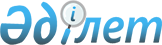 Мемлекеттік көрсетілетін қызметтер регламенттерін бекіту туралы
					
			Күшін жойған
			
			
		
					Қарағанды облысы әкімдігінің 2013 жылғы 27 мамырдағы N 31/01 қаулысы. Қарағанды облысының Әділет департаментінде 2013 жылғы 5 шілдеде N 2346 болып тіркелді. Күші жойылды - Қарағанды облысы әкімдігінің 2014 жылғы 1 шілдедегі N 33/05 қаулысымен      Ескерту. Күші жойылды - Қарағанды облысы әкімдігінің 01.07.2014 N 33/05 (алғаш ресми жарияланған күнінен кейін күнтізбелік он күн өткен соң қолданысқа енгізіледі) қаулысымен.

      Қазақстан Республикасының 2000 жылғы 27 қарашадағы "Әкімшілік рәсімдер туралы" және 2001 жылғы 23 қаңтардағы "Қазақстан Республикасындағы жергілікті мемлекеттік басқару және өзін-өзі басқару туралы" Заңдарына, Қазақстан Республикасы Үкіметінің 2012 жылғы 1 қарашадағы N 1392 "Жер қатынастары, геодезия және картография саласында Қазақстан Республикасының Жер ресурстарын басқару агенттігі мен жергілікті атқарушы органдар көрсететін мемлекеттік қызметтердің стандарттарын бекіту және "Жеке және заңды тұлғаларға көрсетілетін мемлекеттік қызметтердің тізілімін бекіту туралы" Қазақстан Республикасы Үкіметінің 2010 жылғы 20 шілдедегі N 745 қаулысына өзгерістер енгізу туралы" қаулысына сәйкес, Қарағанды облысының әкімдігі ҚАУЛЫ ЕТЕДІ:



      1. Қоса беріліп отырған:



      1) "Мемлекет жеке меншікке сататын нақты жер учаскелерінің кадастрлық (бағалау) құнын бекіту" мемлекеттік көрсетілетін қызмет регламенті;



      2) "Жер учаскелерін қалыптастыру жөніндегі жерге орналастыру жобаларын бекiту" мемлекеттік көрсетілетін қызмет регламенті;



      3) "Жер учаскесінің нысаналы мақсатын өзгертуге шешім беру" мемлекеттік көрсетілетін қызмет регламенті;



      4) "Іздестіру жұмыстарын жүргізу үшін жер учаскесін пайдалануға рұқсат беру" мемлекеттік көрсетілетін қызмет регламенті бекітілсін.



      2. Осы қаулының орындалуына бақылау облыс әкімінің жетекшілік жасайтын орынбасарына жүктелсін.



      3. Осы қаулы алғаш ресми жарияланған күннен бастап күнтізбелік он күн өткен соң қолданысқа енгізіледі.      Облыс әкімі                                Б. Әбдішев

Қарағанды облысы әкімдігінің

2013 жылғы 27 мамырдағы

N 31/01 қаулысымен

бекітілген 

"Мемлекет жеке меншікке сататын нақты жер

учаскелерінің кадастрлық (бағалау) құнын бекіту"

мемлекеттік көрсетілетін қызмет регламенті 

1. Жалпы ережелер

      1. "Мемлекет жеке меншікке сататын нақты жер учаскелерінің кадастрлық (бағалау) құнын бекіту" мемлекеттік көрсетілетін қызмет регламенті (бұдан әрі – Регламент) Қазақстан Республикасының 2000 жылғы 27 қарашадағы "Әкімшілік рәсімдер туралы" Заңына сәйкес әзірленді.



      2. Мемлекеттік қызметті уәкілетті орган көрсетеді.



      3. Көрсетілетін мемлекеттік қызмет нысаны: автоматтандырылмаған.



      4. Мемлекеттік қызмет тегін көрсетіледі.

      Мемлекеттік қызмет жеке және заңды тұлғаларға (бұдан әрі - мемлекеттік қызмет алушы) көрсетіледі.



      5. Мемлекеттік көрсетілетін қызмет Қазақстан Республикасының 2003 жылғы 20 маусымдағы Жер кодексінің 14-1 бабының, Қазақстан Республикасы Үкiметiнiң 2010 жылғы 20 шiлдедегi N 745 "Жеке және заңды тұлғаларға көрсетiлетiн мемлекеттiк қызметтердiң тiзiлiмiн бекiту туралы" қаулысының, Қазақстан Республикасы Үкіметінің 2012 жылдың 1 қарашадағы N 1392 "Жер қатынастары, геодезия және картография саласында Қазақстан Республикасының Жер ресурстарын басқару агенттігі мен жергілікті атқарушы органдар көрсететін мемлекеттік қызметтердің стандарттарын бекіту және "Жеке және заңды тұлғаларға көрсетілетін мемлекеттік қызметтердің тізілімін бекіту туралы" Қазақстан Республикасы Үкіметінің 2010 жылғы 20 шілдедегі N 745 қаулысына өзгерістер енгізу туралы" қаулысының негізінде көрсетіледі.



      6. Мемлекеттік қызмет көрсету нәтижесі қағаз тасымалдағыштағы бекiтілген жер учаскесінің кадастрлық (бағалау) құны актісі (бұдан әрі - акт) немесе бас тарту себептерін көрсете отырып, қызмет көрсетуден бас тарту туралы уәжделген жазбаша жауап беру болып табылады. 

2. Мемлекеттік қызмет көрсету процесінде көрсетілетін

қызметті берушінің құрылымдық бөлімшелерінің

(қызметкерлерінің) іс-қимылдар тәртібін сипаттау

      7. Мемлекеттік көрсетілетін қызметті көрсету барысы туралы мемлекеттік көрсетілетін қызметті көрсету мәселелері жөніндегі ақпаратты уәкiлеттi органда алуға болады, олардың мекенжайы және жұмыс кестесі осы Регламентке 1-қосымшада көрсетілген.



      8. Мемлекеттік қызмет көрсету мерзімдері:

      1) мемлекеттік қызмет алушы осы Регламенттің 13-тармағында көрсетілген құжаттарды тапсырған сәттен бастап – 3 жұмыс күні;

      2) құжаттарды тапсыру және алу кезінде кезекте күтудің рұқсат берілген ең көп уақыты – 30 минут;

      3) құжаттарды тапсыру және алу кезінде қызмет көрсетудің рұқсат берілген ең көп уақыты – 30 минут.



      9. Мемлекеттік қызмет алушы осы стандарттың 13-тармағында көрсетілген құжаттарды табыс етпеген жағдайда, мемлекеттік қызмет көрсетуден бас тартылады.

      Мемлекеттік қызметті алушыға көрсетілген өтінім келіп түскен күнінен бастап бір күн ішінде жер учаскесінің кадастрлық (бағалау) құны актісін бекітуді тоқтатуға себеп болған құжатты, рәсімдеудің тоқтатылуын жоюға мемлекеттік қызметті алушының қажетті іс-әрекеттерін көрсете отырып және оның мерзімі туралы жазбаша хабардар етеді.

      Уәкілетті орган белгіленген мерзім ішінде мемлекеттік қызмет алушыға бекiтілген жер учаскесінің кадастрлық (бағалау) құны актісін немесе қызметін беруден бас тарту туралы уәжделген жауап бермеген жағдайда, оны беру мерзімінің өткен күнінен бастап жер учаскесінің кадастрлық (бағалау) құны актісін бекiтілді деп есептеледі.



      10. Мемлекеттік қызмет алушыдан мемлекеттік көрсетілетін қызметті алу үшiн өтiнiш алған сәттен бастап мемлекеттiк көрсетілетін қызмет нәтижесiн берген сәтке дейiнгi мемлекеттiк көрсетілетін қызметті көрсету кезеңдерi:

      1) мемлекеттік қызмет алушы уәкілетті актіні бекіту туралы өтінішті береді;

      2) уәкілетті орган мемлекеттік қызмет алушы ұсынған өтінішін тіркеуді, қарауды жүзеге асырады, актіні не бас тарту туралы уәжделген жазбаша жауапты дайындайды, мемлекеттік қызмет алушыға мемлекеттік көрсетілетін қызмет көрсетудің нәтижесін немесе мемлекеттік қызмет алушыға рәсімдеудің тоқтатылуын жоюға жазбаша хабарлама жолдайды.



      11. Мемлекеттiк көрсетілетін қызмет көрсету үшiн құжаттарды қабылдауды жүзеге асыратын тұлғалар санын ең аз дегенде бiр қызметкер құрайды. 

3. Мемлекеттік қызмет көрсету процесінде көрсетілетін

қызметті берушінің құрылымдық бөлімшелерінің

(қызметкерлерінің) өзара іс-қимыл тәртібін сипаттау

      12. Құжаттарды қабылдау осы Регламентке 1-қосымшаға сәйкес, орналасқан жері бойынша уәкілетті органның жауапты орындаушысы арқылы жүзеге асырылады.

      Уәкілетті орган мемлекеттік қызмет алушыға осы Регламенттің 13-тармағында көрсетілген құжаттарды қабылдағаны туралы қолхат береді, онда:

      сұраудың нөмірі және қабылданған күні;

      сұрау салынған мемлекеттік қызмет түрі;

      қоса берілген құжаттардың саны мен атаулары;

      құжаттарды беру күні (уақыты) және орны;

      мемлекеттік қызмет көрсету үшін өтінішті қабылдаған адамның тегі, аты, әкесінің аты мен лауазымы көрсетіледі.



      13. Мемлекеттік қызметті алу үшін мынадай құжаттарды ұсыну қажет:

      1) осы Регламентке 2-қосымшаға сәйкес нысан бойынша өтініш;

      2) мемлекеттік қызметті алушының жеке басын куәландыратын құжаттың көшірмесі не мемлекеттік қызметті алушының атынан берілген сенімхаттың және сенім білдірілген тұлғаның жеке басын куәландыратын құжаттың көшірмесі - жеке тұлғалар үшін;

      3) заңды тұлғаны мемлекеттік тіркеу туралы куәлік, заңды тұлға өкілінің өкілеттігін растайтын құжат және мемлекеттік қызметті алушының жеке басын куәландыратын құжат көшірмесі - заңды тұлғалар үшін;

      4) осы Регламентке 4-қосымшаға сәйкес мемлекеттік жер кадастрын жүргізетін мемлекеттік кәсіпорынмен есептелген жер учаскесінің бағалау құнын айқындау актісі;

      5) тиісті жергілікті атқарушы органдармен құрылатын жер учаскесіне құқық беру туралы жер комиссиясының оң қорытындысының көшірмесі.

      Тұлғаның жеке куәлігінің немесе сенімхаттың көшірмелерін тексеру үшін құжаттардың түпнұсқалары ұсынылады, олар тексерілгеннен кейін қайтарылады.



      14. Мемлекеттiк көрсетілетін қызмет көрсету үдерісiнде келесі құрылымдық-функционалдық бiрлiктер (бұдан әрi – ҚФБ) қатысады:

      1) уәкiлеттi органның кеңсесi;

      2) уәкiлеттi органның басшылығы;

      3) уәкiлеттi органның жауапты орындаушысы.



      15. Әрбiр әкiмшiлiк iс-қимылдардың (рәсiмдердiң) орындалу мерзiмiн көрсетумен әрбір ҚФБ әкiмшiлiк iс-қимылдың (рәсiмнің) дәйектілігі мен өзара іс-қимылының мәтіндiк кестелік сипаттамасы осы Регламентке 3-қосымшада келтiрiлген. 

4. Мемлекеттік қызмет көрсету процесінде халыққа қызмет

көрсету орталығымен және (немесе) өзге де көрсетілетін

қызметті берушілермен өзара іс-қимыл тәртібін, сондай-ақ

ақпараттық жүйелерді пайдалану тәртібін сипаттау

      16. Қазақстан Республикасы Үкіметінің 2012 жылғы 1 қарашадағы N 1392 "Жер қатынастары, геодезия және картография саласында Қазақстан Республикасының Жер ресурстарын басқару агенттігі мен жергілікті атқарушы органдар көрсететін мемлекеттік қызметтердің стандарттарын бекіту және "Жеке және заңды тұлғаларға көрсетілетін мемлекеттік қызметтердің тізілімін бекіту туралы" Қазақстан Республикасы Үкіметінің 2010 жылғы 20 шілдедегі N 745 қаулысына өзгерістер енгізу туралы" қаулысына сәйкес бұл мемлекеттік көрсетілетін қызмет халыққа қызмет көрсету орталығы арқылы көрсетілмейді.

"Мемлекет жеке меншікке сататын

нақты жер учаскелерінің кадастрлық

(бағалау) құнын бекіту" мемлекеттік

көрсетілетін қызмет регламентіне

1-қосымша 

Мемлекеттік көрсетілетін қызмет көрсету бойынша

уәкілетті органдар

"Мемлекет жеке меншікке сататын

нақты жер учаскелерінің кадастрлық

(бағалау) құнын бекіту" мемлекеттік

көрсетілетін қызмет регламентіне

2-қосымша(уәкілетті органның атауы)

жер қатынастары бойынша уәкілетті

органның бастығы

______________________________________

тегі, аты, әкесінің аты)

______________________________________

(жеке тұлғаның тегі, аты, әкесінің аты

______________________________________

не заңды тұлғаның толық атауы)

______________________________________

(жеке немесе заңды тұлғаның жеке

басын куәландыратын құжаттардың

______________________________________

деректемелері, байланыс телефоны,

______________________________________

мекенжайы) Өтініш      __________________________________________________ мекенжайында

              (жер учаскесінің орналасқан жері)

орналасқан жер учаскесінің кадастрлық (бағалау) құны актісін

бекітуіңізді сұраймын.      Күні __________      Өтініш беруші ____________________________

                                         (жеке немесе заңды тұлғаның

                                         не уәкілетті тұлғаның тегі,

                                         аты, әкесінің аты, қолы)

                                         ____________________________

"Мемлекет жеке меншікке сататын

нақты жер учаскелерінің кадастрлық

(бағалау) құнын бекіту" мемлекеттік

көрсетілетін қызмет регламентіне

3-қосымша 

Әкiмшiлiк iс-қимылдар (рәсiмдер) дәйектілігі

мен өзара іс-қимылының сипаттамасы

      1-кесте. ҚФБ iс-қимылдарының сипаттамасы

      2-кесте. Пайдалану нұсқасы. Негізгі үдеріс

"Мемлекет жеке меншікке сататын

нақты жер учаскелерінің кадастрлық

(бағалау) құнын бекіту" мемлекеттік

көрсетілетін қызмет регламентіне

4-қосымша Жер учаскесінің кадастрлық (бағалау) құнын анықтау актісі      1. Акті азаматтың (ша) өтініші негізінде жасалды

_____________________________________________________________________

                        (тегі, аты, әкесінің аты)

заңды тұлғаның ______________________________________________________

                         (заңды тұлғаның атауы)

жер учаскесін бағалауға байланысты: _________________________________

_____________________________________________________________________

      2. Жер учаскесінің пайдалану мақсаты: _________________________

_____________________________________________________________________

      3. Жер учаскесінің орналасқан жері: ___________________________

_____________________________________________________________________

      4. Жер учаскесінің бағалау құнының есебі (жер пайдалану құқығы)      5. Жер учаскесінің кадастрлық (бағалау) құны __________________

____________________________________________________________ құрайды.

                     (жазбаша сомасы)

Осы акт _____________________________________________________________

                (жер кадастрын жүргізуші кәсіпорынның атауы)

айқындалды.М.О. _______________              ___________________________________

      (қолы)                                  (басшының Т.А.Ә.)

М.О. _______________              ___________________________________

      (қолы)                      (уәкілетті орган басшысының Т.А.Ә.)

Күні "____" ___________________

Қарағанды облысы әкімдігінің

2013 жылғы 27 мамырдағы

N 31/01 қаулысымен

бекітілген 

"Жер учаскелерін қалыптастыру

жөніндегі жерге орналастыру жобаларын бекiту"

мемлекеттік көрсетілетін қызмет регламенті 

1. Жалпы ережелер

      1. "Жер учаскелерін қалыптастыру жөніндегі жерге орналастыру жобаларын бекiту" мемлекеттік көрсетілетін қызмет регламенті (бұдан әрі – Регламент) Қазақстан Республикасының 2000 жылғы 27 қарашадағы "Әкімшілік рәсімдер туралы" Заңына сәйкес әзірленді.



      2. Мемлекеттік қызметті уәкілетті орган көрсетеді.



      3. Көрсетілетін мемлекеттік қызмет нысаны: автоматтандырылмаған.



      4. Мемлекеттік қызмет тегін көрсетіледі.

      Мемлекеттік қызмет жеке және заңды тұлғаларға (бұдан әрі - мемлекеттік қызмет алушы) көрсетіледі.



      5. Мемлекеттік көрсетілетін қызмет Қазақстан Республикасының 2003 жылғы 20 маусымдағы Жер кодексінің 14-1 бабының, Қазақстан Республикасы Үкiметiнiң 2010 жылғы 20 шiлдедегi N 745 "Жеке және заңды тұлғаларға көрсетiлетiн мемлекеттiк қызметтердiң тiзiлiмiн бекiту туралы" қаулысының, Қазақстан Республикасы Үкіметінің 2012 жылдың 1 қарашадағы N 1392 "Жер қатынастары, геодезия және картография саласында Қазақстан Республикасының Жер ресурстарын басқару агенттігі мен жергілікті атқарушы органдар көрсететін мемлекеттік қызметтердің стандарттарын бекіту және "Жеке және заңды тұлғаларға көрсетілетін мемлекеттік қызметтердің тізілімін бекіту туралы" Қазақстан Республикасы Үкіметінің 2010 жылғы 20 шілдедегі N 745 қаулысына өзгерістер енгізу туралы" қаулысының негізінде көрсетіледі.



      6. Мемлекеттік қызмет көрсету нәтижесі қағаз тасымалдағыштағы жер учаскесін қалыптастыру жөніндегі бекiтілген жерге орналастыру жобасы (бұдан әрі - жоба) немесе бас тарту себептерін көрсете отырып, қызмет көрсетуден бас тарту туралы уәжделген жазбаша жауап беру болып табылады. 

2. Мемлекеттік қызмет көрсету процесінде көрсетілетін

қызметті берушінің құрылымдық бөлімшелерінің

(қызметкерлерінің) іс-қимылдар тәртібін сипаттау

      7. Мемлекеттік қызмет көрсетудің барысы туралы мемлекеттік қызмет көрсету мәселелері жөніндегі ақпаратты уәкiлеттi органда алуға болады, оның мекенжайы және жұмыс кестесі осы Регламентке 1-қосымшада көрсетілген.



      8. Мемлекеттік қызмет көрсету мерзімдері:

      1) мемлекеттік қызмет алушы осы Регламенттің 13-тармағында көрсетілген құжаттарды тапсырған сәттен бастап - 7 жұмыс күні;

      2) құжаттарды тапсыру және алу кезінде кезекте күтудің рұқсат берілген ең көп уақыты – 30 минут.

      3) құжаттарды тапсыру және алу кезінде қызмет көрсетудің рұқсат берілген ең көп уақыты – 30 минут.



      9. Осы Регламенттің 13-тармағында көрсетілген тиісті құжаттар ұсынылмаған жағдайда уәкілетті орган мемлекеттік қызмет алушының құжаттарды тапсырған күнінен бастап екі жұмыс күнінен аспайтын уақытта мемлекеттік қызметті көрсетуден бас тарту жөнінде жазбаша хабардар етеді.

      Мемлекеттік қызметті көрсетуден бас тартылады, егер құрастырылған жерге орналастыру жобасы:

      1) Қазақстан Республикасының Жер кодексінің талаптарына және нормаларына;

      2) Қазақстан Республикасы Үкіметінің 2003 жылғы 20 қыркүйектегі N 958 қаулысымен бекітілген, Қазақстан Республикасында мемлекеттiк жер кадастрын жүргiзудiң ережесiне сәйкес болмаған жағдайда.

      Мемлекеттік қызмет алушыға жер учаскелерін қалыптастыру жөнінде жерге орналастыру жобасын бекiтуді тоқтатуға себеп болған құжатты көрсете отырып және бекітпеу себептерін жою үшін мемлекеттік қызмет алушының кейінгі іс-қимылын көрсететін жазбаша хабарлама жолданады.

      Уәкілетті орган белгіленген мерзімде мемлекеттік қызмет алушыға бекiтілген жерге орналастыру жобасын немесе қызмет көрсетуден бас тарту туралы уәжделген жауап бермеген жағдайда, онда беру мерзімінің өткен күнінен бастап жерге орналастыру жобасы бекітілді деп есептеледі.



      10. Мемлекеттік қызмет алушыдан мемлекеттiк көрсетілетін қызметті алу үшiн өтiнiш алған сәттен бастап мемлекеттiк көрсетілетін қызмет нәтижесiн берген сәтке дейiнгi мемлекеттiк көрсетілетін қызметті көрсету кезеңдерi:

      1) мемлекеттік қызмет алушы уәкілетті жобаны бекіту туралы өтінішті береді;

      2) уәкілетті орган мемлекеттік қызмет алушы ұсынған өтінішті тіркеуді, қарауды жүзеге асырады, жобаны не бас тарту туралы уәжделген жазбаша жауапты дайындайды, мемлекеттік қызмет алушыға мемлекеттік көрсетілетін қызмет көрсетудің нәтижесін жолдайды.



      11. Мемлекеттiк көрсетілетін қызмет көрсету үшiн құжаттарды қабылдауды жүзеге асыратын тұлғалар саны ең аз дегенде бiр қызметкер құрайды. 

3. Мемлекеттік қызмет көрсету процесінде көрсетілетін

қызметті берушінің құрылымдық бөлімшелерінің

(қызметкерлерінің) өзара іс-қимыл тәртібін сипаттау

      12. Құжаттардың қабылдануы осы Регламентке 1-қосымшаға сәйкес, мекенжайлар бойынша уәкілетті органның жауапты орындаушысы арқылы жүзеге асырылады.

      Уәкілетті орган мемлекеттік қызмет алушыға осы Регламенттің 13-тармағында көрсетілген құжаттардың қабылдағаны туралы қолхат береді, онда:

      1) сұраудың нөмірі және қабылданған күні;

      2) сұрау салынған мемлекеттік қызмет түрі;

      3) қоса берілген құжаттардың саны мен атаулары;

      4) құжаттарды беру күні (уақыты) және орны;

      5) мемлекеттік қызмет көрсету үшін өтінішті қабылдаған адамның тегі, аты, әкесінің аты мен лауазымы көрсетіледі.



      13. Мемлекеттік қызметті алу үшін мынадай құжаттарды ұсыну қажет:

      1) жер учаскесіне жеке меншік құқығын немесе жер пайдалану құқығын берген кезде:

      осы Регламентке 2-қосымшаға сәйкес нысандағы жерге орналастыру жобасын бекітуге өтініш;

      тиісті жергілікті атқарушы органдармен құрылған жер учаскелерін жеке меншікке беру бойынша жер комиссиясының оң қорытындысының көшірмесі;

      жобаланып отырған учаскенің орналасу орнының (жерге орналастыру объектісінің шекарасы мен олардың координаттары) мемлекеттік жер кадастрының автоматтандырылған ақпараттық жүйесіндегі графикалық мәліметтерге сәйкестігі бойынша мемлекеттік жер кадастрын жүргізетін кәсіпорынмен келісілген жерге орналастыру жобасы;

      жер учаскесінің кадастрлық (бағалау) құнын айқындау актісі (қажет болғанда);

      мемлекеттік қызметті алушының жеке басын куәландыратын құжаттың көшірмесі не мемлекеттік қызметті алушының атынан берілген сенімхаттың және сенім білдірілген тұлғаның жеке басын куәландыратын құжаттың көшірмесі – жеке тұлға үшін;

      заңды тұлғаның мемлекеттік тіркелуі туралы куәлігі, заңды тұлғаның өкілеттігін куәландыратын құжат және мемлекеттік қызмет алушының жеке басын куәландыратын құжаттың көшірмесі – заңды тұлғаларға;

      2) жер учаскесінің сәйкестендіру сипаттамалары өзгерген жағдайда:

      осы Регламентке 2-қосымшаға сәйкес нысандағы жерге орналастыру жобасын бекітуге өтініш;

      мемлекеттік жер кадастрын жүргізетін мемлекеттік кәсіпорынмен мемлекеттік жер кадастрының автоматтандырылған ақпараттық жүйесінде жобаланып отырған учаскенің орналасу орнының сәйкестігі (жерге орналастыру объектісінің шекарасы мен олардың координаттары) бөлігінде келісілген жерге орналастыру жобасы;

      жер учаскесінің кадастрлық (бағалау) құнын анықтау актісі (қажет болғанда);

      мемлекеттік қызмет алушының жеке басын куәландыратын құжаттың көшірмесі не мемлекеттік қызметті алушының атынан берілген сенімхаттың және сенім білдірілген тұлғаның жеке басын куәландыратын құжаттың көшірмесі – жеке тұлға үшін;

      заңды тұлғаның мемлекеттік тіркеуі туралы куәлігі, заңды тұлғаның өкілеттігін куәландыратын құжат және мемлекеттік қызмет алушының жеке басын куәландыратын құжаттың көшірмесі – заңды тұлға үшін.

      Тұлғаның жеке куәлігінің немесе сенімхаттың көшірмелерін тексеру үшін құжаттардың түпнұсқалары ұсынылады, олар тексерілгеннен кейін қайтарылады.

      Өтініш бланкілері мекенжайлары және телефондары осы Регламентке 1-қосымшада көрсетілген уәкілетті органның кеңсе қызметкерлерімен беріледі.



      14. Мемлекеттiк көрсетілетін қызмет көрсету үдерісiнде келесі құрылымдық-функционалдық бiрлiктер (бұдан әрi – ҚФБ) қатысады:

      1) уәкiлеттi органның кеңсесi;

      2) уәкiлеттi органның басшылығы;

      3) уәкiлеттi органның жауапты орындаушысы.



      15. Әрбiр әкiмшiлiк iс-қимылдардың (рәсiмдердiң) орындалу мерзiмiн көрсетумен әрбір ҚФБ әкiмшiлiк iс-қимыл (рәсiмнiң) дәйектілігі мен өзара іс-қимылының мәтіндiк кестелік сипаттамасы осы Регламенттiң 3-қосымшада келтiрiлген. 

4. Мемлекеттік қызмет көрсету процесінде халыққа қызмет

көрсету орталығымен және (немесе) өзге де көрсетілетін

қызметті берушілермен өзара іс-қимыл тәртібін, сондай-ақ

ақпараттық жүйелерді пайдалану тәртібін сипаттау

      16. Қазақстан Республикасы Үкіметінің 2012 жылғы 1 қарашадағы N 1392 "Жер қатынастары, геодезия және картография саласында Қазақстан Республикасының Жер ресурстарын басқару агенттігі мен жергілікті атқарушы органдар көрсететін мемлекеттік қызметтердің стандарттарын бекіту және "Жеке және заңды тұлғаларға көрсетілетін мемлекеттік қызметтердің тізілімін бекіту туралы" Қазақстан Республикасы Үкіметінің 2010 жылғы 20 шілдедегі N 745 қаулысына өзгерістер енгізу туралы" қаулысына сәйкес бұл мемлекеттік көрсетілетін қызмет халыққа қызмет көрсету орталығы арқылы көрсетілмейді.

"Жер учаскелерін қалыптастыру жөніндегі

жерге орналастыру жобаларын бекiту"

мемлекеттік көрсетілетін қызмет регламентіне

1-қосымша 

Мемлекеттік көрсетілетін қызмет көрсету бойынша

уәкілетті органдар

"Жер учаскелерін қалыптастыру жөніндегі

жерге орналастыру жобаларын бекiту"

мемлекеттік көрсетілетін қызмет регламентіне

2-қосымша______________________________________

(уәкілетті органның атауы)

жер қатынастары бойынша

уәкілетті органның бастығы

______________________________________

(тегі, аты, әкесінің аты)

______________________________________

(жеке тұлғаның тегі, аты, әкесінің аты

______________________________________

не заңды тұлғаның толық атауы)

______________________________________

(жеке немесе заңды тұлғаның жеке басын

______________________________________

куәландыратын құжаттардың деректемелері,

______________________________________

байланыс телефоны, мекенжайы) Жер учаскелерін қалыптастыру жөнінде жерге

орналастыру жобаларын бекiтуге өтініш      Жерге орналастыру жобасы әзірленді: мемлекет жер учаскесіне

жеке меншік құқығын немесе жер пайдалану құқығын берген кезде, жер

учаскесінің сәйкестендіру сипаттамалары өзгерген жағдайда (қажеттісін

сызу)      Күні __________    Өтініш беруші ______________________________

                                        (жеке немесе заңды тұлғаның

                                        не уәкілетті тұлғаның тегі,

                                        аты, әкесінің аты, қолы)

                                       ______________________________

"Жер учаскелерін қалыптастыру жөніндегі

жерге орналастыру жобаларын бекiту"

мемлекеттік көрсетілетін қызмет регламентіне

3-қосымша 

Әкiмшiлiк iс-қимылдар (рәсiмдер) дәйектілігі мен

өзара іс-қимылының сипаттамасы

      1-кесте. ҚФБ iс-қимылдарының сипаттамасы

      2-кесте. Пайдалану нұсқасы. Негізгі үдеріс

Қарағанды облысы әкімдігінің

2013 жылғы 27 мамырдағы

N 31/01 қаулысымен

бекітілген 

"Жер учаскесінің нысаналы мақсатын өзгертуге шешім беру"

мемлекеттік көрсетілетін қызмет регламенті 

1. Жалпы ережелер

      1. "Жер учаскесінің нысаналы мақсатын өзгертуге шешім беру" мемлекеттік көрсетілетін қызмет регламенті (бұдан әрі – Регламент) Қазақстан Республикасының 2000 жылғы 27 қарашадағы "Әкімшілік рәсімдер туралы" Заңына сәйкес әзірленді.



      2. Көрсетілетін мемлекеттік қызмет нысаны: автоматтандырылмаған.



      3. Мемлекеттік қызмет тегін көрсетіледі.

      Мемлекеттік қызмет жеке және заңды тұлғаларға (бұдан әрі - мемлекеттік қызмет алушы) көрсетіледі.



      4. Мемлекеттік көрсетілетін қызмет Қазақстан Республикасының 2003 жылғы 20 маусымдағы Жер кодексінің 14-1 бабының, Қазақстан Республикасы Үкiметiнiң 2010 жылғы 20 шiлдедегi N 745 "Жеке және заңды тұлғаларға көрсетiлетiн мемлекеттiк қызметтердiң тiзiлiмiн бекiту туралы" қаулысының, Қазақстан Республикасы Үкіметінің 2012 жылдың 1 қарашадағы N 1392 "Жер қатынастары, геодезия және картография саласында Қазақстан Республикасының Жер ресурстарын басқару агенттігі мен жергілікті атқарушы органдар көрсететін мемлекеттік қызметтердің стандарттарын бекіту және "Жеке және заңды тұлғаларға көрсетілетін мемлекеттік қызметтердің тізілімін бекіту туралы" Қазақстан Республикасы Үкіметінің 2010 жылғы 20 шілдедегі N 745 қаулысына өзгерістер енгізу туралы" қаулысының негізінде көрсетіледі.



      5. Мемлекеттік қызмет көрсету нәтижесі қағаз тасымалдағыштағы жер учаскесінің пайдалану мақсатын өзгертуге шешім (бұдан әрі – шешім) немесе бас тарту себептерін көрсете отырып, қызмет көрсетуден бас тарту туралы уәжделген жазбаша жауап беру болып табылады.



      6. "Жер учаскесінің нысаналы мақсатын өзгертуге шешім беру" мемлекеттік көрсетілетін қызметті жер учаскесінің орналасқан жері бойынша жер қатынастары саласындағы функцияларды жүзеге асыратын жергілікті атқарушы органдар (бұдан әрі - жергілікті атқарушы орган) көрсетеді. Жергілікті атқарушы органның мекенжайы мен жұмыс кестесі осы Регламентке 1-қосымшада көрсетілген. 

2. Мемлекеттік қызмет көрсету процесінде көрсетілетін

қызметті берушінің құрылымдық бөлімшелерінің

(қызметкерлерінің) іс-қимылдар тәртібін сипаттау

      7. Мүдделi органдар бөлiгiндегi әкiмшiлiк рәсiмдер:

      жергілікті атқарушы орган осы Регламентке 2-қосымшаға сәйкес өтінішті тіркейді және уәкілетті органға жібереді;

      уәкілетті орган шешімнің жобасын немесе бас тарту туралы уәжделген жазбаша жауапты дайындайды және оны жергілікті атқарушы органға жібереді.



      8. Мемлекеттік қызмет көрсету мерзімдері:

      1) мемлекеттік қызметті алушы осы Регламенттің 14-тармағында көрсетілген құжаттарды тапсырған сәттен бастап – күнтізбелік 37 күн;

      2) құжаттарды тапсыру және алу кезінде кезекте күтудің рұқсат берілген ең көп уақыты – 30 минут;

      3) құжаттарды тапсыру және алу кезінде қызмет көрсетудің рұқсат берілген ең көп уақыты – 30 минут.



      9. Құқықтық режимі, жер учаскесінің санатқа тиесілігі және жерді аймақтарға бөлуге сәйкес рұқсат етілген пайдалану негізінде нысаналы мақсатын өзгертуге рұқсат беру мүмкін емес болған жағдайда мемлекеттік қызметті көрсетуден бас тартылады.

      Осы стандарттың 14-тармағында көрсетілген тиісті құжаттар толық ұсынылмаған жағдайда жергілікті атқарушы орган мемлекеттік қызмет алушының құжаттарды тапсырған күнінен бастап екі жұмыс күнінен аспайтын уақытта мемлекеттік қызметті көрсетуден бас тарту жөнінде жазбаша хабардар етеді.

      Жергілікті атқарушы орган белгіленген мерзімде мемлекеттік қызмет алушыға бекiтілген шешім немесе қызмет беруден бас тарту туралы уәжделген жауап бермеген жағдайда, онда беру мерзімінің өткен күнінен бастап шешім берілді деп есептеледі.



      10. Мемлекеттік қызмет алушыдан мемлекеттiк көрсетілетін қызметті алу үшiн өтiнiш алған сәттен бастап мемлекеттiк көрсетілетін қызмет нәтижесiн берген сәтке дейiнгi мемлекеттiк көрсетілетін қызметті көрсету кезеңдерi:

      1) мемлекеттік қызмет алушы шешімді беру туралы өтінішті жергілікті атқарушы органға береді;

      2) жергілікті атқарушы орган өтінішті тіркейді және өтінішті уәкілетті органға жібереді;

      3) уәкілетті орган, осы Регламентке 4-қосымшада көрсетілген, өтінішті қарауды жүзеге асырады, шешімнің жобасын не бас тарту туралы уәжделген жазбаша жауапты дайындайды және оны жергілікті атқарушы органға жібереді.

      4) жергілікті атқарушы орган мемлекеттік қызмет алушыға шешімді не бас тарту туралы уәжделген жазбаша жауапты жолдайды.



      11. Мемлекеттiк көрсетілетін қызмет көрсету үшiн құжаттарды қабылдауды жүзеге асыратын тұлғалар саны ең аз дегенде бiр қызметкер құрайды. 

3. Мемлекеттік қызмет көрсету процесінде көрсетілетін

қызметті берушінің құрылымдық бөлімшелерінің

(қызметкерлерінің) өзара іс-қимыл тәртібін сипаттау

      12. Құжаттардың қабылдануы осы Регламентке 1-қосымшаға сәйкес жергілікті атқарушы органда жүзеге асырылады.

      Жергілікті атқарушы органның кеңсе қызметкерлерімен мемлекеттік қызмет алушыға осы Регламенттің 14-тармағында көрсетілген құжаттардың қабылдағаны туралы қолхат беріледі, онда:

      1) өтініштің нөмірі және қабылданған күні;

      2) сұрау салынған мемлекеттік қызмет түрі;

      3) қоса берілген құжаттардың саны мен атаулары;

      4) құжаттарды беру күні, (уақыты) мен орны;

      5) мемлекеттік қызмет көрсету үшін өтінішті қабылдаған тұлғаның тегі, аты, әкесінің аты мен лауазымы көрсетіледі.



      13. Өтініш бланкілері мекенжайлары және телефондары осы Регламентке 1-қосымшада көрсетілген жергілікті атқарушы органның кеңсе қызметкерлерімен беріледі.



      14. Мемлекеттік қызметті алу үшін келесі құжаттарды тапсыруы қажет:

      1) осы Регламентке 2-қосымшаға сәйкес нысан бойынша өтініш;

      2) жер учаскесіне құқықты куәландыратын құжаттың көшірмесі;

      3) жер учаскесіне сәйкестендіру құжатының көшірмесі;

      4) салықтық қарыздың жоқтығы туралы салық органдарынан анықтама;

      5) жер учаскесіне ауыртпалықтардың жоқтығы туралы әділет органдарынан анықтама;

      6) жер учаскесінің кадастрлық (бағалау) құнын анықтау актісі (қажет болғанда);

      7) елді мекеннің бас жоспарына сәйкес құрылыс объектілерін салған жағдайда, жылжымайтын мүліктердің әр бұрынғы меншік иесімен жер учаскесін сатып алу бойынша жасалған келісім шарттың көшірмелері (қажет болғанда);

      8) жылжымайтын мүлік объектісіне құқықты куәландыратын құжаттың көшірмесі (қажет болғанда);

      9) жылжымайтын мүлік объектісінің техникалық төлқұжаты (қажет болғанда);

      10) мемлекеттік қызмет алушының жеке басын куәландыратын құжаттың көшірмесі не мемлекеттік қызмет алушының атынан берілген сенімхаттың және сенім білдірілген тұлғаның жеке басын куәландыратын құжаттың көшірмесі – жеке тұлғаға;

      11) заңды тұлғаның мемлекеттік тіркеуі туралы куәлігі, заңды тұлғаның өкілеттігін куәландыратын құжат және мемлекеттік қызметті алушының жеке басын куәландыратын құжаттың көшірмесі – заңды тұлғаларға.

      Тұлғаның жеке куәлігінің немесе сенімхаттың көшірмелерін тексеру үшін құжаттардың түпнұсқалары ұсынылады, олар тексерілгеннен кейін қайтарылады.



      15. Шешім мемлекеттік қызмет алушының жеке өзіне немесе сенімхат бойынша уәкілетті тұлғаға беріледі.



      16. Мемлекеттiк қызмет көрсету үдерісінде мынадай құрылымдық-функционалдық бiрлiктер (бұдан әрi – ҚФБ) қатысады:

      1) жергілікті атқарушы органның кеңсесi;

      2) жергілікті атқарушы органның басшылығы;

      3) уәкiлеттi органның кеңсесi;

      4) уәкiлеттi органның басшылығы;

      5) уәкілетті органның жауапты орындаушысы.



      17. Әрбiр әкiмшiлiк iс-қимылдардың (рәсiмдердiң) орындалу мерзiмiн көрсетумен әрбір ҚФБ әкiмшiлiк iс-қимыл (рәсiмнің) дәйектілігі мен өзара іс-қимылының мәтіндiк кестелік сипаттамасы осы Регламентке 3-қосымшада келтiрiлген. 

4. Мемлекеттік қызмет көрсету процесінде халыққа қызмет

көрсету орталығымен және (немесе) өзге де көрсетілетін

қызметті берушілермен өзара іс-қимыл тәртібін, сондай-ақ

ақпараттық жүйелерді пайдалану тәртібін сипаттау

      18. Қазақстан Республикасы Үкіметінің 2012 жылғы 1 қарашадағы N 1392 "Жер қатынастары, геодезия және картография саласында Қазақстан Республикасының Жер ресурстарын басқару агенттігі мен жергілікті атқарушы органдар көрсететін мемлекеттік қызметтердің стандарттарын бекіту және "Жеке және заңды тұлғаларға көрсетілетін мемлекеттік қызметтердің тізілімін бекіту туралы" Қазақстан Республикасы Үкіметінің 2010 жылғы 20 шілдедегі N 745 қаулысына өзгерістер енгізу туралы" қаулысына сәйкес бұл мемлекеттік көрсетілетін қызмет халыққа қызмет көрсету орталығы арқылы көрсетілмейді.

"Жер учаскесінің нысаналы

мақсатын өзгертуге шешім беру"

мемлекеттік көрсетілетін қызмет

регламентіне

1-қосымша 

Жергілікті атқарушы органның мекенжайы мен жұмыс кестесі

"Жер учаскесінің нысаналы

мақсатын өзгертуге шешім беру"

мемлекеттік көрсетілетін қызмет

регламентіне

2-қосымшаОблыс әкіміне (облыс, қала, аудан)

________________________________________

(тегі, аты, әкесінің аты) кімнен

(жеке тұлғаның тегі, аты, әкесінің аты

________________________________________

немесе заңды тұлғаның толық атауы)

________________________________________

ИИН/БИН ________________________________

(жеке немесе заңды тұлғаның куәландыратын

________________________________________

құжаттарының деректемелері, жеке

куәлігі, мекенжайы, телефоны)

________________________________________ Жер учаскесінің нысаналы мақсатын өзгертуге

шешім беруге өтініш      Сізден менің жеке меншігімдегі (жер пайдаланудағы)

_____________________________________________________________________

мекенжайында орналасқан, кадастрлық нөмірі __________________________

жер учаскесінің ____________________________________________ нысаналы

мақсатына ___________________________________________________________

           (нысаналы мақсатын өзгерту қажеттілігінің себебін көрсету)

байланысты өзгертуді сұраймын.      Күні __________    Өтініш беруші ______________________________

                                       (жеке не уәкілетті тұлғаның

                                       тегі, аты, әкесінің аты немесе

                                       заңды тұлғаның атауы қолы)

                                       ______________________________

"Жер учаскесінің нысаналы

мақсатын өзгертуге шешім беру"

мемлекеттік көрсетілетін қызмет

регламентіне

3-қосымша 

Әкiмшiлiк iс-қимылдар (рәсiмдер) дәйектілігі мен

өзара іс-қимылының сипаттамасы 

1-кесте. ҚФБ iс-қимылдарының сипаттамасы

      2-кесте. Пайдалану нұсқасы. Негізгі үдеріс 

"Жер учаскесінің нысаналы

мақсатын өзгертуге шешім беру"

мемлекеттік көрсетілетін қызмет

регламентіне 4-қосымша 

Уәкілетті орган

Қарағанды облысы әкімдігінің

2013 жылғы 27 мамырдағы

N 31/01 қаулысымен

бекітілген 

"Іздестіру жұмыстарын жүргізу үшін

жер учаскесін пайдалануға рұқсат беру"

мемлекеттік көрсетілетін қызмет регламенті 

1. Жалпы ережелер

      1. "Іздестіру жұмыстарын жүргізу үшін жер учаскесін пайдалануға рұқсат беру" мемлекеттік көрсетілетін қызмет регламенті (бұдан әрі – Регламент) Қазақстан Республикасының 2000 жылғы 27 қарашадағы "Әкімшілік рәсімдер туралы" Заңына сәйкес әзірленді.



      2. Көрсетілетін мемлекеттік қызмет нысаны: автоматтандырылмаған.



      3. Мемлекеттік қызмет тегін көрсетіледі.

      Мемлекеттік қызмет жеке және заңды тұлғаларға (бұдан әрі - мемлекеттік қызмет алушы) көрсетіледі.



      4. Мемлекеттік көрсетілетін қызмет Қазақстан Республикасының 2003 жылғы 20 маусымдағы Жер кодексінің 14-1 бабының, Қазақстан Республикасы Үкiметiнiң 2010 жылғы 20 шiлдедегi N 745 "Жеке және заңды тұлғаларға көрсетiлетiн мемлекеттiк қызметтердiң тiзiлiмiн бекiту туралы" қаулысының, Қазақстан Республикасы Үкіметінің 2012 жылдың 1 қарашадағы N 1392 "Жер қатынастары, геодезия және картография саласында Қазақстан Республикасының Жер ресурстарын басқару агенттігі мен жергілікті атқарушы органдар көрсететін мемлекеттік қызметтердің стандарттарын бекіту және "Жеке және заңды тұлғаларға көрсетілетін мемлекеттік қызметтердің тізілімін бекіту туралы" Қазақстан Республикасы Үкіметінің 2010 жылғы 20 шілдедегі N 745 қаулысына өзгерістер енгізу туралы" қаулысының негізінде көрсетіледі.



      5. Мемлекеттік қызмет көрсету нәтижесі қағаз тасымалдағыштағы іздестіру жұмыстарын жүргізу үшін жер учаскесін пайдалануға рұқсат беру (бұдан әрі – рұқсат) немесе бас тарту себептерін көрсете отырып, қызмет көрсетуден бас тарту туралы уәжделген жазбаша жауап беру болып табылады.



      6. "Іздестіру жұмыстарын жүргізу үшін жер учаскесін пайдалануға рұқсат беру" мемлекеттік көрсетілетін қызметті жергілікті атқарушы органдар (бұдан әрі – жергілікті атқарушы орган) көрсетеді. Жергілікті атқарушы органның мекенжайы мен жұмыс кестесі осы Регламентке 1-қосымшада көрсетілген. 

2. Мемлекеттік қызмет көрсету процесінде көрсетілетін

қызметті берушінің құрылымдық бөлімшелерінің

(қызметкерлерінің) іс-қимылдар тәртібін сипаттау

      7. Мүдделi органдар бөлiгiндегi әкiмшiлiк рәсiмдер:

      жергілікті атқарушы орган осы Регламентке 2-қосымшаға сәйкес өтінішті тіркейді және уәкілетті органға жібереді;

      уәкілетті орган рұқсаттың жобасын немесе бас тарту туралы уәжделген жазбаша жауапты дайындайды және оны жергілікті атқарушы органға жібереді.



      8. Мемлекеттік қызмет көрсету мерзімдері:

      1) мемлекеттік қызмет алушы осы Регламенттің 14-тармағында көрсетілген құжаттарды тапсырған сәттен бастап – 10 жұмыс күні;

      2) құжаттарды тапсыру және алу кезінде кезекте күтудің рұқсат берілген ең көп уақыты – 30 минут;

      3) құжаттарды тапсыру және алу кезінде қызмет көрсетудің рұқсат берілген ең көп уақыты – 30 минут.



      9. Осы Регламенттің 14-тармағында көрсетілген тиісті құжаттар толық ұсынылмаған жағдайда, құжаттарды тапсырған күнінен бастап екі жұмыс күнінен аспайтын уақытта, жергілікті атқарушы орган мемлекеттік қызметті алушыны мемлекеттік қызметті көрсетуден бас тарту жөнінде жазбаша хабардар етеді.

      Маусымдық ауыл шаруашылығы жұмыстары жүргізілген жағдайда, мемлекеттік қызметті көрсетуден бас тартылады.

      Жергілікті атқарушы орган белгіленген мерзімде мемлекеттік қызметті алушыға рұқсат немесе қызмет беруден бас тарту туралы уәжделген жауапты бермеген жағдайда, онда беру мерзімінің өткен күнінен бастап рұқсат берілді деп есептеледі.



      10. Мемлекеттік қызмет алушыдан мемлекеттiк көрсетілетін қызметті алу үшiн өтiнiш алған сәттен бастап мемлекеттiк көрсетілетін қызмет нәтижесiн берген сәтке дейiнгi мемлекеттiк көрсетілетін қызметті көрсету кезеңдерi:

      1) мемлекеттік қызмет алушы шешімді беру туралы өтінішті жергілікті атқарушы органға береді;

      2) жергілікті атқарушы орган өтінішті тіркейді және өтінішті уәкілетті органға жібереді;

      3) уәкілетті орган, осы Регламентке 4-қосымшада көрсетілген, өтінішті қарауды жүзеге асырады, рұқсаттың жобасын не бас тарту туралы уәжделген жазбаша жауапты дайындайды және оны жергілікті атқарушы органға жібереді.

      4) жергілікті атқарушы орган мемлекеттік қызмет алушыға рұқсатты не бас тарту туралы уәжделген жазбаша жауапты жолдайды.



      11. Мемлекеттiк көрсетілетін қызмет көрсету үшiн құжаттарды қабылдауды жүзеге асыратын тұлғалар саны ең аз дегенде бiр қызметкер құрайды. 

3. Мемлекеттік қызмет көрсету процесінде көрсетілетін

қызметті берушінің құрылымдық бөлімшелерінің

(қызметкерлерінің) өзара іс-қимыл тәртібін сипаттау

      12. Құжаттардың қабылдануы осы Регламентке 1-қосымшаға сәйкес жергілікті атқарушы органда жүзеге асырылады.

      Жергілікті атқарушы органның кеңсесінің қызметкерімен мемлекеттік қызмет алушыға осы Регламенттің 14-тармағында көрсетілген құжаттардың қабылдағаны туралы қолхат беріледі, онда:

      1) сұраудың нөмірі және қабылданған күні;

      2) сұрау салынған мемлекеттік қызмет түрі;

      3) қоса берілген құжаттардың саны мен атаулары;

      4) құжаттарды беру күні, (уақыты) мен орны;

      5) мемлекеттік қызмет көрсету үшін өтінішті қабылдаған тұлғаның тегі, аты, әкесінің аты мен лауазымы көрсетіледі.



      13. Өтініш бланкілері мекенжайлары және телефондары осы Регламентке 1-қосымшада көрсетілген жергілікті атқарушы органның кеңсе қызметкерлерімен беріледі.



      14. Мемлекеттік қызметті алу үшін келесі құжаттарды тапсыру қажет:

      1) осы Регламентке 2-қосымшаға сәйкес нысанда, іздестіру жұмыстарын жүргізу үшін жер учаскелерін пайдалануға рұқсат беру туралы жеке тұлғадан өтініш немесе іздестіру жұмыстарын жүргізу үшін жер учаскелерін пайдалануға рұқсат беру туралы мерзімдерін, орналасқан жері мен көлемі көрсетілген заңды тұлғадан өтініш-хат;

      2) заңды тұлға ретінде өтініш берушінің мемлекеттік тіркеу туралы куәлігінің көшірмесі – заңды тұлға үшін;

      3) жеке басын куәландыратын құжаттың көшірмесі – жеке тұлға үшін;

      4) дара кәсіпкер ретінде өтініш берушінің мемлекеттік тіркеу туралы куәлігінің көшірмесі – дара кәсіпкер үшін;

      5) іздестіру жұмыстарын жүргізуге тапсырманың көшірмесі;

      6) іздестіру жұмыстарын жүргізу аймағының жоспары (сызбасы);

      7) мемлекеттік қызметті алушымен бекітілген іздестіру жұмыстарын жүргізу бойынша графигі;

      8) кепіл хат – топырақ қабатын бүлдірген кезде топырақ қабатын қалпына келтіруді, сондай-ақ келтірілген зиянды төлеу кезінде (қажет болған жағдайда) және жерді нысаналы мақсатында пайдалану үшін оларды пайдалануға жарамды қалпына келтіру жөніндегі іздестіру жұмыстарын орындаушылардың міндеттемесі.

      Құжаттардың көшірмелерін тексеру үшін құжаттардың түпнұсқалары ұсынылады, олар тексерілгеннен кейін мемлекеттік қызметті алушыға қайтарылады.



      15. Рұқсат мемлекеттік қызмет алушының жеке өзіне немесе сенімхат бойынша уәкілетті тұлғаға беріледі.



      16. Мемлекеттiк қызмет көрсету үдерісінде келесі құрылымдық-функционалдық бiрлiктер (бұдан әрi – ҚФБ) қатысады:

      1) жергілікті атқарушы органның кеңсесi;

      2) жергілікті атқарушы органның басшылығы;

      3) уәкiлеттi органның кеңсесi;

      4) уәкiлеттi органның басшылығы;

      5) уәкiлеттi органның жауапты орындаушысы.



      17. Әрбiр әкiмшiлiк iс-қимылдардың (рәсiмдердiң) орындалу мерзiмiн көрсетумен әрбір ҚФБ әкiмшiлiк iс-қимыл (рәсiмнің) дәйектілігі мен өзара іс-қимылының мәтіндiк кестелік сипаттамасы осы Регламентке 3-қосымшада келтiрiлген. 

4. Мемлекеттік қызмет көрсету процесінде халыққа қызмет

көрсету орталығымен және (немесе) өзге де көрсетілетін

қызметті берушілермен өзара іс-қимыл тәртібін, сондай-ақ

ақпараттық жүйелерді пайдалану тәртібін сипаттау

      18. Қазақстан Республикасы Үкіметінің 2012 жылғы 1 қарашадағы N 1392 "Жер қатынастары, геодезия және картография саласында Қазақстан Республикасының Жер ресурстарын басқару агенттігі мен жергілікті атқарушы органдар көрсететін мемлекеттік қызметтердің стандарттарын бекіту және "Жеке және заңды тұлғаларға көрсетілетін мемлекеттік қызметтердің тізілімін бекіту туралы" Қазақстан Республикасы Үкіметінің 2010 жылғы 20 шілдедегі N 745 қаулысына өзгерістер енгізу туралы" қаулысына сәйкес бұл мемлекеттік көрсетілетін қызмет халыққа қызмет көрсету орталығы арқылы көрсетілмейді.

"Іздестіру жұмыстарын жүргізу

үшін жер учаскесін пайдалануға

рұқсат беру" мемлекеттік

көрсетілетін қызмет регламентіне

1-қосымша 

Жергілікті атқарушы органның мекенжайы мен жұмыс кестесі

"Іздестіру жұмыстарын жүргізу

үшін жер учаскесін пайдалануға

рұқсат беру" мемлекеттік

көрсетілетін қызмет регламентіне

2-қосымша________________________________ әкімі

(жергілікті атқарушы органның атауы)

______________________________________

(тегі, аты, әкесінің аты)

______________________________________

(жеке тұлғаның тегі, аты, әкесінің аты

______________________________________

не заңды тұлғаның толық атауы)

______________________________________

(жеке немесе заңды тұлғаның жеке

басын куәландыратын құжаттардың

______________________________________

деректемелері, байланыс телефоны,

______________________________________

мекенжайы) Іздестіру жұмыстарын жүргізу үшін жер учаскесін пайдалануға

рұқсат беру туралы өтініш      _______________________________________________________ бойынша

          (жер учаскесінің мекенжайы (орналасқан орны)

орналасқан, алаңы _______________ жер учаскесін _____________________

мерзімге дейін ______________________________________________________

                    (іздестіру жұмыстарының түрін көрсету)

жұмыстарын жүргізу үшін пайдалануға рұқсат беруіңізді өтінемін.      Күні __________    Өтініш беруші ______________________________

                                       (жеке тұлғаның немесе заңды

                                       тұлғаның не уәкілетті тұлғаның

                                       тегі, аты, әкесінің аты, қолы)

                                       ______________________________

"Іздестіру жұмыстарын жүргізу

үшін жер учаскесін пайдалануға

рұқсат беру" мемлекеттік

көрсетілетін қызмет

регламентіне

3-қосымша 

Әкiмшiлiк iс-қимылдар (рәсiмдер) дәйектілігі мен

өзара іс-қимылының сипаттамасы

      1-кесте. ҚФБ iс-қимылдарының сипаттамасы

      2-кесте. Пайдалану нұсқасы. Негізгі үдеріс

"Іздестіру жұмыстарын жүргізу

үшін жер учаскесін пайдалануға

рұқсат беру" мемлекеттік

көрсетілетін қызмет регламентіне

4-қосымша 

Уәкілетті орган
					© 2012. Қазақстан Республикасы Әділет министрлігінің «Қазақстан Республикасының Заңнама және құқықтық ақпарат институты» ШЖҚ РМК
				Уәкілетті органның атауыЗаңды мекенжайыЖұмыс кестесіБайланыс телефоныЭлектрондық мекенжайы"Қарағанды облысының жер қатынастары басқармасы" мемлекеттік мекемесіҚарағанды қаласы,

Гоголя көшесі, 34Күнделікті, дүйсенбіден жұма күнін қоса алғанда, сағат 9.00-ден 18.00-ге дейін, түскі үзіліс сағат 13.00-ден 14.00-ге дейін, демалыс күндері: сенбі, жексенбі және мереке күндері8-7212-56-61-89uzo_kanc@krg.gov.kz"Қарағанды қаласының жер қатынастары бөлімі" мемлекеттік мекемесіҚарағанды қаласы,

Бульвар Мира көшесі, 39Күнделікті, дүйсенбіден жұма күнін қоса алғанда, сағат 9.00-ден 18.00-ге дейін, түскі үзіліс сағат 13.00-ден 14.00-ге дейін, демалыс күндері: сенбі, жексенбі және мереке күндері8-7212-78-55-34bota_kuku@mail.ru"Балқаш қаласының жер қатынастары бөлімі" мемлекеттік мекемесіБалқаш қаласы,

Уәлиханов көшесі, 5Күнделікті, дүйсенбіден жұма күнін қоса алғанда, сағат 9.00-ден 18.00-ге дейін, түскі үзіліс сағат 13.00-ден 14.00-ге дейін, демалыс күндері: сенбі, жексенбі және мереке күндері8-710-36-4-10-59blh_ozo@mail.ru"Жезқазған қаласының жер қатынастары бөлімі" мемлекеттік мекемесіЖезқазған қаласы,

Алашахан даңғылы, 1Күнделікті, дүйсенбіден жұма күнін қоса алғанда, сағат 9.00-ден 18.00-ге дейін, түскі үзіліс сағат 13.00-ден 14.00-ге дейін, демалыс күндері: сенбі, жексенбі және мереке күндері8-710-2-73-30-12sutbayalice@mail.ru"Қаражал қаласының жер қатынастары бөлімі" мемлекеттік мекемесіҚаражал қаласы, Сарытоқа көшесі, 1Күнделікті, дүйсенбіден жұма күнін қоса алғанда, сағат 9.00-ден 18.00-ге дейін, түскі үзіліс сағат 13.00-ден 14.00-ге дейін, демалыс күндері: сенбі, жексенбі және мереке күндері8-710-32-2-63-99arh_karazal@mail.ru"Приозерск қаласының жер қатынастары бөлімі" мемлекеттік мекемесіПриозерск қаласы,

Пушкин көшесі, 9/2Күнделікті, дүйсенбіден жұма күнін қоса алғанда, сағат 9.00-ден 18.00-ге дейін, түскі үзіліс сағат 13.00-ден 14.00-ге дейін, демалыс күндері: сенбі, жексенбі және мереке күндері8-710-39-5-32-48prio_zo@krg.gov.kz"Сәтпаев қаласының жер қатынастары бөлімі" мемлекеттік мекемесіСәтпаев қаласы,

Сәтпаев даңғылы, 108Күнделікті, дүйсенбіден жұма күнін қоса алғанда, сағат 9.00-ден 18.00-ге дейін, түскі үзіліс сағат 13.00-ден 14.00-ге дейін, демалыс күндері: сенбі, жексенбі және мереке күндері8-710-63-3-84-69dosbol.kz@mail.ru"Саран қаласының жер қатынастары бөлімі" мемлекеттік мекемесіСаран қаласы,

Жамбыл көшесі, 67Күнделікті, дүйсенбіден жұма күнін қоса алғанда, сағат 9.00-ден 18.00-ге дейін, түскі үзіліс сағат 13.00-ден 14.00-ге дейін, демалыс күндері: сенбі, жексенбі және мереке күндері8-721-37-4-44-03info@ozosaran.kz"Теміртау қаласының жер қатынастары бөлімі" мемлекеттік мекемесіТеміртау қаласы,

6-ықшам ауданы, 14 үйКүнделікті, дүйсенбіден жұма күнін қоса алғанда, сағат 9.00-ден 18.00-ге дейін, түскі үзіліс сағат 13.00-ден 14.00-ге дейін, демалыс күндері: сенбі, жексенбі және мереке күндері8-721-3-93-11-10zemkom-temirtau@mail.ru"Шахтинск қаласының жер қатынастары бөлімі" мемлекеттік мекемесіШахтинск қаласы,

Абай көшесі, 50Күнделікті, дүйсенбіден жұма күнін қоса алғанда, сағат 9.00-ден 18.00-ге дейін, түскі үзіліс сағат 13.00-ден 14.00-ге дейін, демалыс күндері: сенбі, жексенбі және мереке күндері8-721-56-5-57-55iks.2@mail.ru"Абай қаласының жер қатынастары бөлімі" мемлекеттік мекемесіАбай қаласы,

Энгельс көшесі, 34Күнделікті, дүйсенбіден жұма күнін қоса алғанда, сағат 9.00-ден 18.00-ге дейін, түскі үзіліс сағат 13.00-ден 14.00-ге дейін, демалыс күндері: сенбі, жексенбі және мереке күндері8-721-31-4-16-43zemelnoe@mail.ru"Ақтоғай ауданының жер қатынастары бөлімі" мемлекеттік мекемесіАқтоғай селосы,

Бөкейхан көшесі, 4Күнделікті, дүйсенбіден жұма күнін қоса алғанда, сағат 9.00-ден 18.00-ге дейін, түскі үзіліс сағат 13.00-ден 14.00-ге дейін, демалыс күндері: сенбі, жексенбі және мереке күндері8-710-37-2-12-92Zem.kom.aktogai@mail.ru"Бұқар жырау ауданының жер қатынастары бөлімі" мемлекеттік мекемесіБотақара кенті,

Қазыбек би көшесі, 50 АКүнделікті, дүйсенбіден жұма күнін қоса алғанда, сағат 9.00-ден 18.00-ге дейін, түскі үзіліс сағат 13.00-ден 14.00-ге дейін, демалыс күндері: сенбі, жексенбі және мереке күндері8-721-54-2-18-32bukarfarkad@topmail."Жаңаарқа ауданының жер қатынастары бөлімі" мемлекеттік мекемесіАтасу кенті,

Тәуелсіздік даңғылы, 2Күнделікті, дүйсенбіден жұма күнін қоса алғанда, сағат 9.00-ден 18.00-ге дейін, түскі үзіліс сағат 13.00-ден 14.00-ге дейін, демалыс күндері: сенбі, жексенбі және мереке күндері8-710-30-2-89-40zher_zhanaarka@mail.ru"Қарқаралы ауданының жер қатынастары бөлімі" мемлекеттік мекемесіҚарқаралы қаласы,

Т. Әубәкіров көшесі, 23Күнделікті, дүйсенбіден жұма күнін қоса алғанда, сағат 9.00-ден 18.00-ге дейін, түскі үзіліс сағат 13.00-ден 14.00-ге дейін, демалыс күндері: сенбі, жексенбі және мереке күндері8-721-46-3-14-04diko_111@mail.ru"Нұра ауданының жер қатынастары бөлімі" мемлекеттік мекемесіКиевка кенті,

Сейфуллин көшесі, 34Күнделікті, дүйсенбіден жұма күнін қоса алғанда, сағат 9.00-ден 18.00-ге дейін, түскі үзіліс сағат 13.00-ден 14.00-ге дейін, демалыс күндері: сенбі, жексенбі және мереке күндері8-721-44-2-10-94Zem.nura@mail.ru"Осакаров ауданының жер қатынастары бөлімі" мемлекеттік мекемесіОсакаров кенті,

Новая көшесі, 33Күнделікті, дүйсенбіден жұма күнін қоса алғанда, сағат 9.00-ден 18.00-ге дейін, түскі үзіліс сағат 13.00-ден 14.00-ге дейін, демалыс күндері: сенбі, жексенбі және мереке күндері8-721-49-4-20-84dika_30@mail.ru"Ұлытау ауданының жер қатынастары бөлімі" мемлекеттік мекемесіҰлытау кенті,

Абай көшесі, 27Күнделікті, дүйсенбіден жұма күнін қоса алғанда, сағат 9.00-ден 18.00-ге дейін, түскі үзіліс сағат 13.00-ден 14.00-ге дейін, демалыс күндері: сенбі, жексенбі және мереке күндері8-710-35-2-13-22zem_kom@mail.ru"Шет ауданының жер қатынастары бөлімі" мемлекеттік мекемесіАқсу-Аюлы селосы,

Шортанбай жырау көшесі, 26Күнделікті, дүйсенбіден жұма күнін қоса алғанда, сағат 9.00-ден 18.00-ге дейін, түскі үзіліс сағат 13.00-ден 14.00-ге дейін, демалыс күндері: сенбі, жексенбі және мереке күндері8-710-31-2-12-70Altynai_erzhanova-2011@mail.ruНегiзгi үдерістің (жұмыс барысының, ағынының) iс-қимылдарыНегiзгi үдерістің (жұмыс барысының, ағынының) iс-қимылдарыНегiзгi үдерістің (жұмыс барысының, ағынының) iс-қимылдарыIс-қимылдың (жұмыс барысының, ағынының) N12ҚФБ атауыУәкілетті органның кеңсесіУәкiлеттi органның басшылығыIс-қимылдың (үдерістің, рәсiмнiң, операцияның) атауы және олардың сипаттамасыҚұжаттарды қабылдау, тіркеу, қолхат беруХат-хабармен танысу, орындау үшiн жауапты орындаушыны айқындауАяқталу нысаны (деректер, құжат, ұйымдастыру-өкімдік шешiм)Қарар қою үшiн құжаттарды басшылыққа жiберуҚарар қою, құжаттарды жауапты орындаушыға жiберуОрындау мерзiмдері30 минут30 минутIс-қимылдың (жұмыс барысының, ағынының) N3ҚФБ атауыЖауапты орындаушыIс-қимылдың (үдерістің, рәсiмнiң, операцияның) атауы және олардың сипаттамасыҚұжаттардың толықтығын тексеру, актіні не бас тарту туралы уәжделген жазбаша жауапты әзірлеуАяқталу нысаны (деректер, құжат, ұйымдастыру-өкімдік шешiм)Құжаттар мен материалдарды басшылыққа беруОрындау мерзiмдері2 жұмыс күні ішіндеКелесi iс-қимылдың нөмiрi4Iс-қимылдың (жұмыс барысының, ағынының) N45ҚФБ атауыУәкiлеттi органның басшылығыУәкілетті органның кеңсесіIс-қимылдың (үдерістің, рәсiмнiң, операцияның) атауы және олардың сипаттамасыХат-хабармен танысуМемлекеттік қызмет алушыға бекітілген актіні не бас тарту туралы уәжделген жазбаша жауапты беруАяқталу нысаны (деректер, құжат, ұйымдастыру-өкімдік шешiм)Құжатқа қол қоюОрындау мерзiмдері30 минут30 минутҚФБ 1-тобы

Уәкілетті органның кеңсесіҚФБ 2-тобы

Уәкілетті органның жауапты орындаушысыҚФБ 3-тобы

Уәкiлеттi органның басшылығыN 1 іс-қимыл

Мемлекеттік қызмет алушыдан өтініш қабылдау, қолхат беру, тіркеу, өтінішті уәкілетті органның басшылығына жолдауN 2 іс-қимыл

Орындау, қарар қою үшін жауапты орындаушыны анықтауN 3 іс-қимыл

Өтінішті қарау, басшылыққа жолдау үшін құжаттарды дайындауN 4 іс-қимыл

Құжаттарды тексеруN 5 іс-қимыл

Актіге не бас тарту туралы уәжделген жазбаша жауапқа қол қоюN 6 іс-қимыл

Актіні елтаңбалы мөрімен растау және актілерді беру кітабына тіркеуN 7 іс-қимыл

Мемлекеттік қызмет алушыға мемлекеттік көрсетілетін қызметтің нәтижесін беруАймақ нөмірі (елді мекен жерлеріне), алқап түрлері, топырақтың үлгісі (ауыл шаруашылығы мақсатындағы жерлерге)КөлеміБазалық ставкасыТүзету коэффициентіБағалау құныбарлығыУәкілетті органның атауыЗаңды мекенжайыЖұмыс кестесіБайланыс телефоныЭлектрондық мекенжайы"Қарағанды облысының жер қатынастары басқармасы" мемлекеттік мекемесіҚарағанды қаласы, Гоголя көшесі, 34Күнделікті, дүйсенбіден жұма күнін қоса алғанда, сағат 9.00-ден 18.00-ге дейін, түскі үзіліс сағат 13.00-ден 14.00-ге дейін, демалыс күндері: сенбі, жексенбі және мереке күндері8-7212-56-61-89uzo_kanc@krg.gov.kz"Қарағанды қаласының жер қатынастары бөлімі" мемлекеттік мекемесіҚарағанды қаласы, Бульвар Мира көшесі, 39Күнделікті, дүйсенбіден жұма күнін қоса алғанда, сағат 9.00-ден 18.00-ге дейін, түскі үзіліс сағат 13.00-ден 14.00-ге дейін, демалыс күндері: сенбі, жексенбі және мереке күндері8-7212-78-55-34bota_kuku@mail.ru"Балқаш қаласының жер қатынастары бөлімі" мемлекеттік мекемесіБалқаш қаласы, Уәлиханов көшесі, 5Күнделікті, дүйсенбіден жұма күнін қоса алғанда, сағат 9.00-ден 18.00-ге дейін, түскі үзіліс сағат 13.00-ден 14.00-ге дейін, демалыс күндері: сенбі, жексенбі және мереке күндері8-710-36-4-10-59blh_ozo@mail.ru"Жезқазған қаласының жер қатынастары бөлімі" мемлекеттік мекемесіЖезқазған қаласы, Алашахан даңғылы, 1Күнделікті, дүйсенбіден жұма күнін қоса алғанда, сағат 9.00-ден 18.00-ге дейін, түскі үзіліс сағат 13.00-ден 14.00-ге дейін, демалыс күндері: сенбі, жексенбі және мереке күндері8-710-2-73-30-12sutbayalice@mail.ru"Қаражал қаласының жер қатынастары бөлімі" мемлекеттік мекемесіҚаражал қаласы, Сарытоқа көшесі, 1Күнделікті, дүйсенбіден жұма күнін қоса алғанда, сағат 9.00-ден 18.00-ге дейін, түскі үзіліс сағат 13.00-ден 14.00-ге дейін, демалыс күндері: сенбі, жексенбі және мереке күндері8-710-32-2-63-99arh_karazal@mail.ru"Приозерск қаласының жер қатынастары бөлімі" мемлекеттік мекемесіПриозерск қаласы, Пушкин көшесі, 9/2Күнделікті, дүйсенбіден жұма күнін қоса алғанда, сағат 9.00-ден 18.00-ге дейін, түскі үзіліс сағат 13.00-ден 14.00-ге дейін, демалыс күндері: сенбі, жексенбі және мереке күндері8-710-39-5-32-48prio_zo@krg.gov.kz"Сәтпаев қаласының жер қатынастары бөлімі" мемлекеттік мекемесіСәтпаев қаласы, Сәтпаев даңғылы, 108Күнделікті, дүйсенбіден жұма күнін қоса алғанда, сағат 9.00-ден 18.00-ге дейін, түскі үзіліс сағат 13.00-ден 14.00-ге дейін, демалыс күндері: сенбі, жексенбі және мереке күндері8-710-63-3-84-69dosbol.kz@mail.ru"Саран қаласының жер қатынастары бөлімі" мемлекеттік мекемесіСаран қаласы, Жамбыл көшесі, 67Күнделікті, дүйсенбіден жұма күнін қоса алғанда, сағат 9.00-ден 18.00-ге дейін, түскі үзіліс сағат 13.00-ден 14.00-ге дейін, демалыс күндері: сенбі, жексенбі және мереке күндері8-721-37-4-44-03info@ozosaran.kz"Теміртау қаласының жер қатынастары бөлімі" мемлекеттік мекемесіТеміртау қаласы, 6-ықшам ауданы, 14 үйКүнделікті, дүйсенбіден жұма күнін қоса алғанда, сағат 9.00-ден 18.00-ге дейін, түскі үзіліс сағат 13.00-ден 14.00-ге дейін, демалыс күндері: сенбі, жексенбі және мереке күндері8-721-3-93-11-10zemkom-temirtau@mail.ru"Шахтинск қаласының жер қатынастары бөлімі" мемлекеттік мекемесіШахтинск қаласы, Абай көшесі, 50Күнделікті, дүйсенбіден жұма күнін қоса алғанда, сағат 9.00-ден 18.00-ге дейін, түскі үзіліс сағат 13.00-ден 14.00-ге дейін, демалыс күндері: сенбі, жексенбі және мереке күндері8-721-56-5-57-55iks.2@mail.ru"Абай қаласының жер қатынастары бөлімі" мемлекеттік мекемесіАбай қаласы, Энгельс көшесі, 34Күнделікті, дүйсенбіден жұма күнін қоса алғанда, сағат 9.00-ден 18.00-ге дейін, түскі үзіліс сағат 13.00-ден 14.00-ге дейін, демалыс күндері: сенбі, жексенбі және мереке күндері8-721-31-4-16-43zemelnoe@mail.ru"Ақтоғай ауданының жер қатынастары бөлімі" мемлекеттік мекемесіАқтоғай селосы, Бөкейхан көшесі, 4Күнделікті, дүйсенбіден жұма күнін қоса алғанда, сағат 9.00-ден 18.00-ге дейін, түскі үзіліс сағат 13.00-ден 14.00-ге дейін, демалыс күндері: сенбі, жексенбі және мереке күндері8-710-37-2-12-92Zem.kom.aktogai@mail.ru"Бұқар жырау ауданының жер қатынастары бөлімі" мемлекеттік мекемесіБотақара кенті, Қазыбек би көшесі, 50 АКүнделікті, дүйсенбіден жұма күнін қоса алғанда, сағат 9.00-ден 18.00-ге дейін, түскі үзіліс сағат 13.00-ден 14.00-ге дейін, демалыс күндері: сенбі, жексенбі және мереке күндері8-721-54-2-18-32bukarfarkad@topmail."Жаңаарқа ауданының жер қатынастары бөлімі" мемлекеттік мекемесіАтасу кенті, Тәуелсіздік даңғылы, 2Күнделікті, дүйсенбіден жұма күнін қоса алғанда, сағат 9.00-ден 18.00-ге дейін, түскі үзіліс сағат 13.00-ден 14.00-ге дейін, демалыс күндері: сенбі, жексенбі және мереке күндері8-710-30-2-89-40zher_zhanaarka@mail.ru"Қарқаралы ауданының жер қатынастары бөлімі" мемлекеттік мекемесі Қарқаралы қаласы, Т. Әубәкіров көшесі, 23Күнделікті, дүйсенбіден жұма күнін қоса алғанда, сағат 9.00-ден 18.00-ге дейін, түскі үзіліс сағат 13.00-ден 14.00-ге дейін, демалыс күндері: сенбі, жексенбі және мереке күндері8-721-46-3-14-04diko_111@mail.ru"Нұра ауданының жер қатынастары бөлімі" мемлекеттік мекемесіКиевка кенті, Сейфуллин көшесі, 34Күнделікті, дүйсенбіден жұма күнін қоса алғанда, сағат 9.00-ден 18.00-ге дейін, түскі үзіліс сағат 13.00-ден 14.00-ге дейін, демалыс күндері: сенбі, жексенбі және мереке күндері8-721-44-2-10-94Zem.nura@mail.ru"Осакаров ауданының жер қатынастары бөлімі" мемлекеттік мекемесіОсакаров кенті, Новая көшесі, 33Күнделікті, дүйсенбіден жұма күнін қоса алғанда, сағат 9.00-ден 18.00-ге дейін, түскі үзіліс сағат 13.00-ден 14.00-ге дейін, демалыс күндері: сенбі, жексенбі және мереке күндері8-721-49-4-20-84dika_30@mail.ru"Ұлытау ауданының жер қатынастары бөлімі" мемлекеттік мекемесіҰлытау кенті, Абай көшесі, 27Күнделікті, дүйсенбіден жұма күнін қоса алғанда, сағат 9.00-ден 18.00-ге дейін, түскі үзіліс сағат 13.00-ден 14.00-ге дейін, демалыс күндері: сенбі, жексенбі және мереке күндері8-710-35-2-13-22zem_kom@mail.ru"Шет ауданының жер қатынастары бөлімі" мемлекеттік мекемесіАқсу-Аюлы селосы, Шортанбай жырау көшесі, 26Күнделікті, дүйсенбіден жұма күнін қоса алғанда, сағат 9.00-ден 18.00-ге дейін, түскі үзіліс сағат 13.00-ден 14.00-ге дейін, демалыс күндері: сенбі, жексенбі және мереке күндері8-710-31-2-12-70Altynai_erzhanova-2011@mail.ruЖерге орналастыру жобасын құрастырушы - тегі, аты, әкесінің аты немесе заңды тұлғаның толық атауыЖер учаскесіне құқық беруге өтініш білдірушінің тегі, аты, әкесінің аты немесе заңды тұлғаның атауыЖерге орналастыру жобасының атауыЖер учаскесінің мекенжайы (орналасқан орны)Жер учаскесінің сұралу мақсаты және алаңы, гаЖерге орналастыру жобасының данасының саны123456Негiзгi үдерістің (жұмыс барысының, ағынының) iс-қимылдарыНегiзгi үдерістің (жұмыс барысының, ағынының) iс-қимылдарыНегiзгi үдерістің (жұмыс барысының, ағынының) iс-қимылдарыIс-қимылдың (жұмыс барысының, ағынының) N12ҚФБ атауыУәкілетті органның кеңсесіУәкiлеттi органның басшылығыIс-қимылдың (үдерістің, рәсiмнiң, операцияның) атауы және олардың сипаттамасыҚұжаттарды қабылдау, тіркеу, қолхат беруХат-хабармен танысу, орындау үшiн жауапты орындаушыны анықтауАяқталу нысаны (деректер, құжат, ұйымдастыру-өкімдік шешiм)Қарар қою үшiн құжаттарды басшылыққа жiберуҚарар қою, құжаттарды жауапты орындаушыға жiберуОрындау мерзiмдерi30 минут30 минутIс-қимылдың (жұмыс барысының, ағынының) N3ҚФБ атауыЖауапты орындаушыIс-қимылдың (үдерістің, рәсiмнiң, операцияның) атауы және олардың сипаттамасыҚұжаттардың толықтығын тексеру, жобаны не бас тарту туралы уәжделген жазбаша жауапты әзірлеуАяқталу нысаны (деректер, құжат, ұйымдастыру-өкімдік шешiм)Құжаттар мен материалдарды басшылыққа беруОрындау мерзiмдерi6 жұмыс күннің ішінде,Келесi iс-қимылдың нөмiрi4Iс-қимылдың (жұмыс барысының, ағынының) N45ҚФБ атауыУәкiлеттi органның басшылығыУәкілетті органның кеңсесіIс-қимылдың (үдерістiң, рәсiмнiң, операцияның) атауы және олардың сипаттамасыХат-хабармен танысуМемлекеттік қызмет алушыға бекітілген жобаны не бас тарту туралы уәжделген жазбаша жауапты беруАяқталу нысаны (деректер, құжат, ұйымдастыру-өкімдік шешiм)Жобаға не бас тарту туралы уәжделген жазбаша жауапқа қол қоюМемлекеттік қызмет алушының мемлекеттік көрсетілетін қызметті ұсыну журналында қол қоюыОрындау мерзiмдерi30 минут30 минутҚФБ 1-тобы

Уәкілетті органның кеңсесіҚФБ 2-тобы

Уәкілетті органның жауапты орындаушысыҚФБ 3-тобы

Уәкiлеттi органның басшылығыN 1 іс-қимыл

Өтінішті қабылдау, тіркеу, қолхат беру өтінішті уәкілетті органның басшылығына жiберуN 2 іс-қимыл

Қарар қою, орындау үшін жауапты орындаушыны белгілеуN 3 іс-қимыл

Өтінішті қарау, басшылыққа жолдау үшін құжаттарды дайындауN 4 іс-қимыл

Құжаттарды тексеруN 5 іс-қимыл

Жобаға не бас тарту туралы уәжделген жазбаша жауапқа қол қоюN 6 іс-қимыл

Жобаны елтаңбалық мөрімен растау, беру кітабына тіркеуN 7 іс-қимыл

Мемлекеттік қызмет алушыға мемлекеттік көрсетілетін қызметтің нәтижесін беруЖергілікті атқарушы органның атауыМекенжайыЖұмыс кестесіТелефон нөміріЭлектрондық мекенжайы12345"Қарағанды облысы әкімінің аппараты" мемлекеттік мекемесіҚарағанды қаласы,

Әлиханов көшесі, 13Күнделікті, дүйсенбіден жұма күнін қоса алғанда, сағат 9.00-ден 18.00-ге дейін, түскі үзіліс сағат 13.00-ден 14.00-ге дейін, демалыс күндері: сенбі, жексенбі және мереке күндері8-7212-42-11-54kanc_oblakimat@krg.gov.kz"Қарағанды қаласының әкімінің аппараты" мемлекеттік мекемесіҚарағанды қаласы,

Бейбітшілік бульвары, 39Күнделікті, дүйсенбіден жұма күнін қоса алғанда, сағат 9.00-ден 18.00-ге дейін, түскі үзіліс сағат 13.00-ден 14.00-ге дейін, демалыс күндері: сенбі, жексенбі және мереке күндері8-7212-42-14-09Akimat07@mail.ru"Балқаш қаласының әкімінің аппараты" мемлекеттік мекемесіБалқаш қаласы,

Ш. Уәлиханов көшесі, 3Күнделікті, дүйсенбіден жұма күнін қоса алғанда, сағат 9.00-ден 18.00-ге дейін, түскі үзіліс сағат 13.00-ден 14.00-ге дейін, демалыс күндері: сенбі, жексенбі және мереке күндері8-710-36-4-99-95Blh_canselyaria@krg.gov.kz"Қаражал қаласының әкімінің аппараты" мемлекеттік мекемесіҚаражал қаласы,

Абай көшесі, 9Күнделікті, дүйсенбіден жұма күнін қоса алғанда, сағат 9.00-ден 18.00-ге дейін, түскі үзіліс сағат 13.00-ден 14.00-ге дейін, демалыс күндері: сенбі, жексенбі және мереке күндері8-710-32-2-64-74karajal_akimat@mail.ru"Приозерск қаласының әкімінің аппараты" мемлекеттік мекемесіПриозерск қаласы,

Пушкин көшесі, 7Күнделікті, дүйсенбіден жұма күнін қоса алғанда, сағат 9.00-ден 18.00-ге дейін, түскі үзіліс сағат 13.00-ден 14.00-ге дейін, демалыс күндері: сенбі, жексенбі және мереке күндері8-710-39-54-0-48prio_org@krg.gov.kz"Саран қаласының әкімінің аппараты" мемлекеттік мекемесіСаран қаласы,

Жамбыл көшесі, 67Күнделікті, дүйсенбіден жұма күнін қоса алғанда, сағат 9.00-ден 18.00-ге дейін, түскі үзіліс сағат 13.00-ден 14.00-ге дейін, демалыс күндері: сенбі, жексенбі және мереке күндері8-721-37-2-52-08sar_apparat@krg.gov.kz"Сәтпаев қаласының әкімінің аппараты" мемлекеттік мекемесіСәтпаев қаласы,

Сәтпаев даңғылы, 108Күнделікті, дүйсенбіден жұма күнін қоса алғанда, сағат 9.00-ден 18.00-ге дейін, түскі үзіліс сағат 13.00-ден 14.00-ге дейін, демалыс күндері: сенбі, жексенбі және мереке күндері8-710-63-33-6-36satpaevakim@mail.ru"Теміртау қаласының әкімінің аппараты" мемлекеттік мекемесіТеміртау қаласы,

Тәуелсіздік бульвары, 12Күнделікті, дүйсенбіден жұма күнін қоса алғанда, сағат 9.00-ден 18.00-ге дейін, түскі үзіліс сағат 13.00-ден 14.00-ге дейін, демалыс күндері: сенбі, жексенбі және мереке күндері8-721-3-92-26-03Akimat.temirtau@krg.gov.kz"Шахтинск қаласының әкімінің аппараты" мемлекеттік мекемесіШахтинск қаласы,

Абай көшесі, 50 АКүнделікті, дүйсенбіден жұма күнін қоса алғанда, сағат 9.00-ден 18.00-ге дейін, түскі үзіліс сағат 13.00-ден 14.00-ге дейін, демалыс күндері: сенбі, жексенбі және мереке күндері8-721-56-4-08-44shahtinsk_cancel@krg.gov.kz"Абай ауданының әкімінің аппараты" мемлекеттік мекемесіАбай қаласы,

Жеңіс даңғылы, 3Күнделікті, дүйсенбіден жұма күнін қоса алғанда, сағат 9.00-ден 18.00-ге дейін, түскі үзіліс сағат 13.00-ден 14.00-ге дейін, демалыс күндері: сенбі, жексенбі және мереке күндері8-721-31-4-65-23abay_control@mail.ru"Ақтоғай ауданының әкімінің аппараты" мемлекеттік мекемесіАқтоғай селосы,

Бөкейхан көшесі, 4Күнделікті, дүйсенбіден жұма күнін қоса алғанда, сағат 9.00-ден 18.00-ге дейін, түскі үзіліс сағат 13.00-ден 14.00-ге дейін, демалыс күндері: сенбі, жексенбі және мереке күндері8-710-37-21-2-33ergan_77@mail.ru"Бұқар жырау ауданының әкімінің аппараты" мемлекеттік мекемесіБотақара кенті,

Абылайхан көшесі, 39Күнделікті, дүйсенбіден жұма күнін қоса алғанда, сағат 9.00-ден 18.00-ге дейін, түскі үзіліс сағат 13.00-ден 14.00-ге дейін, демалыс күндері: сенбі, жексенбі және мереке күндері8-72-154-2-11-18b-jiraulakimat@mail.ru"Жаңаарқа ауданының әкімінің аппараты" мемлекеттік мекемесіАтасу кенті,

Тәуелсіздік даңғылы, 5Күнделікті, дүйсенбіден жұма күнін қоса алғанда, сағат 9.00-ден 18.00-ге дейін, түскі үзіліс сағат 13.00-ден 14.00-ге дейін, демалыс күндері: сенбі, жексенбі және мереке күндері43-40-66zanaarka_akimat@mail.ru"Қарқаралы ауданының әкімінің аппараты" мемлекеттік мекемесіҚарқаралы қаласы,

Т. Әубәкіров, көшесі, 23 үйКүнделікті, дүйсенбіден жұма күнін қоса алғанда, сағат 9.00-ден 18.00-ге дейін, түскі үзіліс сағат 13.00-ден 14.00-ге дейін, демалыс күндері: сенбі, жексенбі және мереке күндері8-721-46-31-0-00karkar_org@krg.gov.kz"Нұра ауданының әкімінің аппараты" мемлекеттік мекемесіКиевка кенті,

К. Мыңбаев көшесі, 44Күнделікті, дүйсенбіден жұма күнін қоса алғанда, сағат 9.00-ден 18.00-ге дейін, түскі үзіліс сағат 13.00-ден 14.00-ге дейін, демалыс күндері: сенбі, жексенбі және мереке күндері8-721-44-2-26-31akimat_nura@mail.ru"Осакаровка ауданының әкімінің аппараты" мемлекеттік мекемесіОсакаровка кенті,

Новая көшесі, 33Күнделікті, дүйсенбіден жұма күнін қоса алғанда, сағат 9.00-ден 18.00-ге дейін, түскі үзіліс сағат 13.00-ден 14.00-ге дейін, демалыс күндері: сенбі, жексенбі және мереке күндері8-721-49-41-8-42osak_kense@mail.ru"Ұлытау ауданының әкімінің аппараты" мемлекеттік мекемесіҰлытау кенті,

Абай көшесі, 27Күнделікті, дүйсенбіден жұма күнін қоса алғанда, сағат 9.00-ден 18.00-ге дейін, түскі үзіліс сағат 13.00-ден 14.00-ге дейін, демалыс күндері: сенбі, жексенбі және мереке күндері8-710-35-21-3-39ulytauakim@krg.gov.kzulutau_akimat@mail.ru"Шет ауданының әкімінің аппараты" мемлекеттік мекемесіАқсу-Аюлы селосы,

Шортанбай жырау көшесі, 24Күнделікті, дүйсенбіден жұма күнін қоса алғанда, сағат 9.00-ден 18.00-ге дейін, түскі үзіліс сағат 13.00-ден 14.00-ге дейін, демалыс күндері: сенбі, жексенбі және мереке күндері8-710-31-21417akimshet@mail.ruНегiзгi үдерістің (жұмыс барысының, ағынының) іс-қимылдарыНегiзгi үдерістің (жұмыс барысының, ағынының) іс-қимылдарыНегiзгi үдерістің (жұмыс барысының, ағынының) іс-қимылдарыНегiзгi үдерістің (жұмыс барысының, ағынының) іс-қимылдарыIс-қимылдың (жұмыс барысының, ағынының) N123ҚФБ атауыЖергілікті атқарушы органның кеңсесіЖергілікті атқарушы органның басшылығыУәкілетті органның кеңсесіIс-қимылдың (үдерістің, рәсiмнiң, операцияның) атауы және олардың сипаттамасыҚұжаттарды қабылдау, тіркеу, қолхат беруХат-хабармен танысу, орындау үшiн жауапты уәкілетті органды айқындауҚұжаттарды қабылдау, тіркеу, қарар қою үшін құжаттарды басшылыққа жiберуАяқталу нысаны (деректер, құжат, ұйымдастыру-өкімдік шешiм)Қарар қою үшiн құжаттарды басшылыққа жiберуҚарар қою, құжаттарды жауапты уәкілетті органға жiберуҚарар қою үшiн құжаттарды басшылыққа жiберуОрындау мерзiмдері30 минутжұмыс күні ішінде30 минутIс-қимылдың (жұмыс барысының, ағынының) N4ҚФБ атауыУәкiлеттi органның басшылығыIс-қимылдың (үдерістің, рәсiмнiң, операцияның) атауы және олардың сипаттамасыХат-хабармен танысу, орындау үшiн жауапты орындаушыны белгілеуАяқталу нысаны (деректер, құжат, ұйымдастыру-өкiмдiк шешiм)Қарар қою, құжаттарды жауапты орындаушыға жiберуОрындау мерзiмдерiЖұмыс күні ішіндеКелесi iс-қимылдың нөмiрi5Iс-қимылдың (жұмыс барысының, ағынының) N56ҚФБ атауыЖауапты орындаушыУәкiлеттi органның басшылығыIс-қимылдың (үдерістің, рәсiмнiң, операцияның) атауы және олардың сипаттамасыҚұжаттардың толықтығын тексеру, шешімді не бас тарту туралы уәжделген жазбаша жауапты дайындауШешім жобасына не бас тарту туралы уәжделген жауапқа бұрыштама қоюАяқталу нысаны (деректер, құжат, ұйымдастыру-өкімдік шешiм)Құжаттар мен материалдарды басшылыққа беруШешім жобасына не бас тарту туралы уәжделген жазбаша жауапқа қол қою үшін жергілікті атқарушы органның басшылығына беруОрындалу мерзiмi33 жұмыс күні ішіндеЖұмыс күні ішіндеIс-қимылдың (жұмыс барысының, ағынының) N1213ҚФБ атауыЖергілікті атқарушы органның кеңсесіЖергілікті атқарушы органның басшылығыIс-қимылдың (үдерістің, рәсiмнiң, операцияның) атауы және олардың сипаттамасыҚұжаттарды қабылдауХат-хабармен танысуАяқталу нысаны (деректер, құжат, ұйымдастыру-өкімдік шешiм)Қол қою үшiн құжаттарды басшылыққа жiберуШешімге не бас тарту туралы уәжделген жазбаша жауапқа қол қоюОрындау мерзiмi30 минут30 минутIс-қимылдың (жұмыс барысының, ағынының) N14ҚФБ атауыЖергілікті атқарушы органның кеңсесіIс-қимылдардың (үдерістің, рәсiмнiң, операцияның) атауы және олардың сипаттамасыМемлекеттік қызметті алушыға шешімді не бас тарту туралы уәжделген жазбаша жауапты беруАяқталу нысаны (деректер, құжат, ұйымдастыру-өкімдік шешiм)Мемлекеттік көрсетілетін қызметті ұсыну журналындағы мемлекеттік қызмет алушының қолыОрындалу мерзiмi10 минут1-топ

Жергілікті атқарушы органның кеңсесіҚФБ 2-тобы

Жергілікті атқарушы органның басшылығыҚФБ 3-тобы

Уәкілетті органның кеңсесі4-топ

Уәкілетті органның басшылығыҚФБ 5-тобы

Жауапты орындаушыN 1 іс-қимыл

Құжаттарды қабылдау, тіркеу, қолхат беру, қарар қою үшiн құжаттарды басшылыққа жiберуN 2 іс-қимыл

Хат-хабармен танысу, орындау үшiн жауапты уәкілетті органды айқындауN 3 іс-қимыл

Құжаттарды қабылдау, тіркеу, қарар қою үшін құжаттарды басшылыққа жiберуN 4 іс-қимыл

Орындау үшін жауапты орындаушыны айқындау, қарар қоюN 5 іс-қимыл

Құжаттардың толықтығын тексеру, шешімді не бас тарту туралы уәжделген жазбаша жауапты дайындау, құжаттарды материалдармен басшылыққа беруN 8 іс-қимыл

Құжаттарды қабылдау, құжаттарды қол қою үшін басшылыққа жіберуN 7 іс-қимыл

Құжаттарды жергілікті атқарушы органға жіберуN 6 іс-қимыл

Шешім жобасына не бас тарту туралы уәжделген жазбаша жауапқа бұрыштама қоюN 9 іс-қимыл

Хат-хабармен танысу, шешімге не бас тарту туралы уәжделген жазбаша жауапқа қол қоюN 10 іс-қимыл

Мемлекеттік қызмет алушыға шешімді не бас тарту туралы уәжделген жазбаша жауапты беруУәкілетті органның атауыЗаңды мекенжайыЖауаптыБайланыс телефоныЭлектрондық мекенжайы"Қарағанды облысының жер қатынастары басқармасы" мемлекеттік мекемесіҚарағанды қаласы,

Гоголя көшесі, 34Басқарма бастығы8-7212-56-61-89uzo_kanc@krg.gov.kz"Қарағанды қаласының жер қатынастары бөлімі" мемлекеттік мекемесіҚарағанды қаласы,

Бейбітшілік бульвары, 39Бөлім бастығы8-7212-78-55-34bota_kuku@mail.ru"Балқаш қаласының жер қатынастары бөлімі" мемлекеттік мекемесіБалқаш қаласы,

Уәлиханов көшесі, 5Бөлім бастығы8-710-36-4-10-59blh_ozo@mail.ru"Жезқазған қаласының жер қатынастары бөлімі" мемлекеттік мекемесіЖезқазған қаласы,

Алашахан даңғылы, 1Бөлім бастығы8-710-2-73-30-12sutbayalice@mail.ru"Қаражал қаласының жер қатынастары бөлімі" мемлекеттік мекемесіҚаражал қаласының,

Сарытоқа көшесі, 1Бөлім бастығы8-710-32-2-63-99arh_karazal@mail.ru"Приозерск қаласының жер қатынастары бөлімі" мемлекеттік мекемесіПриозерск қаласы,

Пушкин көшесі, 9/2Бөлім бастығы8-710-39-5-32-48prio_zo@krg.gov.kz"Сәтпаев қаласының жер қатынастары бөлімі" мемлекеттік мекемесіСәтпаев қаласы,

Сәтпаев даңғылы, 108Бөлім бастығы8-710-63-3-84-69dosbol.kz@mail.ru"Саран қаласының жер қатынастары бөлімі" мемлекеттік мекемесіСаран қаласы,

Жамбыл көшесі, 67Бөлім бастығы8-721-37-4-44-03info@ozosaran.kz"Теміртау қаласының жер қатынастары бөлімі" мемлекеттік мекемесіТеміртау қаласы,

6-ықшам ауданы, 14 үйБөлім бастығы8-721-3-93-11-10zemkom-temirtau@mail.ru"Шахтинск қаласының жер қатынастары бөлімі" мемлекеттік мекемесіШахтинск қаласы,

Абай көшесі, 50Бөлім бастығы8-721-56-5-57-55iks.2@mail.ru"Абай қаласының жер қатынастары бөлімі" мемлекеттік мекемесіАбай қаласы,

Энгельс көшесі, 34Бөлім бастығы8-721-31-4-16-43zemelnoe@mail.ru"Ақтоғай ауданының жер қатынастары бөлімі" мемлекеттік мекемесіАқтоғай селосы,

Бөкейхан көшесі, 4Бөлім бастығы8-710-37-2-12-92Zem.kom.aktogai@mail.ru"Бұқар жырау ауданының жер қатынастары бөлімі" мемлекеттік мекемесіБотақара кенті,

Қазыбек би көшесі, 50 АБөлім бастығы8-721-54-2-18-32bukarfarkad@topmail."Жаңаарқа ауданының жер қатынастары бөлімі" мемлекеттік мекемесіАтасу кенті,

Тәуелсіздік даңғылы, 2Бөлім бастығы8-710-30-2-89-40zher_zhanaarka@mail.ru"Қарқаралы ауданының жер қатынастары бөлімі" мемлекеттік мекемесіҚарқаралы қаласы,

Т. Әубәкіров көшесі, 23Бөлім бастығы8-721-46-3-14-04diko_111@mail.ru"Нұра ауданының жер қатынастары бөлімі" мемлекеттік мекемесіКиевка кенті,

Сейфуллин көшесі, 34Бөлім бастығы8-721-44-2-10-94Zem.nura@mail.ru"Осакаров ауданының жер қатынастары бөлімі" мемлекеттік мекемесіОсакаров кенті,

Новая көшесі, 33Бөлім бастығы8-721-49-4-20-84dika_30@mail.ru"Ұлытау ауданының жер қатынастары бөлімі" мемлекеттік мекемесіҰлытау кенті,

Абай көшесі, 27Бөлім бастығы8-710-35-2-13-22zem_kom@mail.ru"Шет ауданының жер қатынастары бөлімі" мемлекеттік мекемесіАқсу-Аюлы селосы,

Шортанбай жырау көшесі, 26Бөлім бастығы8-710-31-2-12-70Altynai_erzhanova-2011@mail.ruЖергілікті атқарушы органның атауыМекенжайыЖұмыс кестесіТелефон нөміріЭлектрондық мекенжайы12345"Қарағанды облысы әкімінің аппараты" мемлекеттік мекемесіҚарағанды қаласы,

Әлиханов көшесі, 13Күнделікті, дүйсенбіден жұма күнін қоса алғанда, сағат 9.00-ден 18.00-ге дейін, түскі үзіліс сағат 13.00-ден 14.00-ге дейін, демалыс күндері: сенбі, жексенбі және мереке күндері8-7212-42-11-54kanc_oblakimat@krg.gov.kz"Қарағанды қаласының әкімінің аппараты" мемлекеттік мекемесіҚарағанды қаласы,

Бейбітшілік бульвары, 39Күнделікті, дүйсенбіден жұма күнін қоса алғанда, сағат 9.00-ден 18.00-ге дейін, түскі үзіліс сағат 13.00-ден 14.00-ге дейін, демалыс күндері: сенбі, жексенбі және мереке күндері8-7212-42-14-09Akimat07@mail.ru"Балқаш қаласының әкімінің аппараты" мемлекеттік мекемесіБалқаш қаласы,

Ш. Уәлиханов көшесі, 3Күнделікті, дүйсенбіден жұма күнін қоса алғанда, сағат 9.00-ден 18.00-ге дейін, түскі үзіліс сағат 13.00-ден 14.00-ге дейін, демалыс күндері: сенбі, жексенбі және мереке күндері8-710-36-4-99-95Blh_canselyaria@krg.gov.kz"Қаражал қаласының әкімінің аппараты" мемлекеттік мекемесіҚаражал қаласы,

Абай көшесі, 9Күнделікті, дүйсенбіден жұма күнін қоса алғанда, сағат 9.00-ден 18.00-ге дейін, түскі үзіліс сағат 13.00-ден 14.00-ге дейін, демалыс күндері: сенбі, жексенбі және мереке күндері8-710-32-2-64-74karajal_akimat@mail.ru"Приозерск қаласының әкімінің аппараты" мемлекеттік мекемесіПриозерск қаласы,

Пушкин көшесі, 7Күнделікті, дүйсенбіден жұма күнін қоса алғанда, сағат 9.00-ден 18.00-ге дейін, түскі үзіліс сағат 13.00-ден 14.00-ге дейін, демалыс күндері: сенбі, жексенбі және мереке күндері8-710-39-54-0-48prio_org@krg.gov.kz"Саран қаласының әкімінің аппараты" мемлекеттік мекемесіСаран қаласы,

Жамбыл көшесі, 67Күнделікті, дүйсенбіден жұма күнін қоса алғанда, сағат 9.00-ден 18.00-ге дейін, түскі үзіліс сағат 13.00-ден 14.00-ге дейін, демалыс күндері: сенбі, жексенбі және мереке күндері8-721-37-2-52-08sar_apparat@krg.gov.kz"Сәтпаев қаласының әкімінің аппараты" мемлекеттік мекемесіСәтпаев қаласы,

Сәтпаев даңғылы, 108Күнделікті, дүйсенбіден жұма күнін қоса алғанда, сағат 9.00-ден 18.00-ге дейін, түскі үзіліс сағат 13.00-ден 14.00-ге дейін, демалыс күндері: сенбі, жексенбі және мереке күндері8-710-63-33-6-36satpaevakim@mail.ru"Теміртау қаласының әкімінің аппараты" мемлекеттік мекемесіТеміртау қаласы,

Тәуелсіздік бульвары, 12Күнделікті, дүйсенбіден жұма күнін қоса алғанда, сағат 9.00-ден 18.00-ге дейін, түскі үзіліс сағат 13.00-ден 14.00-ге дейін, демалыс күндері: сенбі, жексенбі және мереке күндері8-721-3-92-26-03Akimat.temirtau@krg.gov.kz"Шахтинск қаласының әкімінің аппараты" мемлекеттік мекемесіШахтинск қаласы,

Абай көшесі, 50 АКүнделікті, дүйсенбіден жұма күнін қоса алғанда, сағат 9.00-ден 18.00-ге дейін, түскі үзіліс сағат 13.00-ден 14.00-ге дейін, демалыс күндері: сенбі, жексенбі және мереке күндері8-721-56-4-08-44shahtinsk_cancel@krg.gov.kz"Абай ауданының әкімінің аппараты" мемлекеттік мекемесіАбай қаласы,

Жеңіс даңғылы, 3Күнделікті, дүйсенбіден жұма күнін қоса алғанда, сағат 9.00-ден 18.00-ге дейін, түскі үзіліс сағат 13.00-ден 14.00-ге дейін, демалыс күндері: сенбі, жексенбі және мереке күндері8-721-31-4-65-23abay_control@mail.ru"Ақтоғай ауданының әкімінің аппараты" мемлекеттік мекемесіАқтоғай селосы,

Бөкейхан көшесі, 4Күнделікті, дүйсенбіден жұма күнін қоса алғанда, сағат 9.00-ден 18.00-ге дейін, түскі үзіліс сағат 13.00-ден 14.00-ге дейін, демалыс күндері: сенбі, жексенбі және мереке күндері8-710-37-21-2-33ergan_77@mail.ru"Бұқар жырау ауданының әкімінің аппараты" мемлекеттік мекемесіБотақара кенті,

Абылайхан көшесі, 39Күнделікті, дүйсенбіден жұма күнін қоса алғанда, сағат 9.00-ден 18.00-ге дейін, түскі үзіліс сағат 13.00-ден 14.00-ге дейін, демалыс күндері: сенбі, жексенбі және мереке күндері8-72-154-2-11-18b-jiraulakimat@mail.ru"Жаңаарқа ауданының әкімінің аппараты" мемлекеттік мекемесіАтасу кенті,

Тәуелсіздік даңғылы, 5Күнделікті, дүйсенбіден жұма күнін қоса алғанда, сағат 9.00-ден 18.00-ге дейін, түскі үзіліс сағат 13.00-ден 14.00-ге дейін, демалыс күндері: сенбі, жексенбі және мереке күндері43-40-66zanaarka_akimat@mail.ru"Қарқаралы ауданының әкімінің аппараты" мемлекеттік мекемесіҚарқаралы қаласы,

Т. Әубәкіров, көшесі, 23 үйКүнделікті, дүйсенбіден жұма күнін қоса алғанда, сағат 9.00-ден 18.00-ге дейін, түскі үзіліс сағат 13.00-ден 14.00-ге дейін, демалыс күндері: сенбі, жексенбі және мереке күндері8-721-46-31-0-00karkar_org@krg.gov.kz"Нұра ауданының әкімінің аппараты" мемлекеттік мекемесіКиевка кенті,

К. Мыңбаев көшесі, 44Күнделікті, дүйсенбіден жұма күнін қоса алғанда, сағат 9.00-ден 18.00-ге дейін, түскі үзіліс сағат 13.00-ден 14.00-ге дейін, демалыс күндері: сенбі, жексенбі және мереке күндері8-721-44-2-26-31akimat_nura@mail.ru"Осакаровка ауданының әкімінің аппараты" мемлекеттік мекемесіОсакаровка кенті,

Новая көшесі, 33Күнделікті, дүйсенбіден жұма күнін қоса алғанда, сағат 9.00-ден 18.00-ге дейін, түскі үзіліс сағат 13.00-ден 14.00-ге дейін, демалыс күндері: сенбі, жексенбі және мереке күндері8-721-49-41-8-42osak_kense@mail.ru"Ұлытау ауданының әкімінің аппараты" мемлекеттік мекемесіҰлытау кенті,

Абай көшесі, 27Күнделікті, дүйсенбіден жұма күнін қоса алғанда, сағат 9.00-ден 18.00-ге дейін, түскі үзіліс сағат 13.00-ден 14.00-ге дейін, демалыс күндері: сенбі, жексенбі және мереке күндері8-710-35-21-3-39ulytauakim@krg.gov.kzulutau_akimat@mail.ru"Шет ауданының әкімінің аппараты" мемлекеттік мекемесіАқсу-Аюлы селосы,

Шортанбай жырау көшесі, 24Күнделікті, дүйсенбіден жұма күнін қоса алғанда, сағат 9.00-ден 18.00-ге дейін, түскі үзіліс сағат 13.00-ден 14.00-ге дейін, демалыс күндері: сенбі, жексенбі және мереке күндері8-710-31-21417akimshet@mail.ruНегiзгi үдерістің (жұмыс барысының, ағынының) іс-қимылдарыНегiзгi үдерістің (жұмыс барысының, ағынының) іс-қимылдарыНегiзгi үдерістің (жұмыс барысының, ағынының) іс-қимылдарыНегiзгi үдерістің (жұмыс барысының, ағынының) іс-қимылдарыIс-қимылдың (жұмыс барысының, ағынының) N123ҚФБ атауыЖергілікті атқарушы органның кеңсесіЖергілікті атқарушы органның басшылығыУәкілетті органның кеңсесіIс-қимылдың (үдерістің, рәсiмнiң, операцияның) атауы және олардың сипаттамасыҚұжаттарды қабылдау, тіркеу, қолхат беруХат-хабармен танысу, орындау үшiн жауапты уәкілетті органды айқындауҚұжаттарды қабылдау, тіркеу, қарар қою үшін құжаттарды басшылыққа жiберуАяқталу нысаны (деректер, құжат, ұйымдастыру-өкімдік шешiм)Қарар қою үшiн құжаттарды басшылыққа жiберуҚарар қою, құжаттарды жауапты уәкілетті органға жiберуҚарар қою үшiн құжаттарды басшылыққа жiберуОрындау мерзiмдері30 минутжұмыс күні ішінде30 минутIс-қимылдың (жұмыс барысының, ағынының) N4ҚФБ атауыУәкiлеттi органның басшылығыIс-қимылдың (үдерістің, рәсiмнiң, операцияның) атауы және олардың сипаттамасыХат-хабармен танысу, орындау үшiн жауапты орындаушыны белгілеуАяқталу нысаны (деректер, құжат, ұйымдастыру-өкiмдiк шешiм)Қарар қою, құжаттарды жауапты орындаушыға жiберуОрындау мерзiмдерiЖұмыс күні ішіндеКелесi iс-қимылдың нөмiрi5Iс-қимылдың (жұмыс барысының, ағынының) N56ҚФБ атауыЖауапты орындаушыУәкiлеттi органның басшылығыIс-қимылдың (үдерістің, рәсiмнiң, операцияның) атауы және олардың сипаттамасыҚұжаттардың толықтығын тексеру, рұқсатты не бас тарту туралы уәжделген жазбаша жауапты дайындауРұқсат жобасына не бас тарту туралы уәжделген жауапқа бұрыштама қоюАяқталу нысаны (деректер, құжат, ұйымдастыру-өкімдік шешiм)Құжаттар мен материалдарды басшылыққа беруРұқсат жобасына не бас тарту туралы уәжделген жазбаша жауапқа қол қою үшін жергілікті атқарушы органның басшылығына беруОрындалу мерзiмi5 жұмыс күні ішіндеЖұмыс күні ішіндеIс-қимылдың (жұмыс барысының, ағынының) N1213ҚФБ атауыЖергілікті атқарушы органның кеңсесіЖергілікті атқарушы органның басшылығыIс-қимылдың (үдерістің, рәсiмнiң, операцияның) атауы және олардың сипаттамасыҚұжаттарды қабылдауХат-хабармен танысуАяқталу нысаны (деректер, құжат, ұйымдастыру-өкімдік шешiм)Қол қою үшiн құжаттарды басшылыққа жiберуРұқсатқа не бас тарту туралы уәжделген жазбаша жауапқа қол қоюОрындау мерзiмi30 минут30 минутIс-қимылдың (жұмыс барысының, ағынының) N14ҚФБ атауыЖергілікті атқарушы органның кеңсесіIс-қимылдардың (үдерістің, рәсiмнiң, операцияның) атауы және олардың сипаттамасыМемлекеттік қызметті алушыға рұқсатты не бас тарту туралы уәжделген жазбаша жауапты беруАяқталу нысаны (деректер, құжат, ұйымдастыру-өкімдік шешiм)Мемлекеттік көрсетілетін қызметті ұсыну журналындағы мемлекеттік қызмет алушының қолыОрындалу мерзiмi10 минут1-топ

Жергілікті атқарушы органның кеңсесіҚФБ 2-тобы

Жергілікті атқарушы органның басшылығыҚФБ 3-тобы

Уәкілетті органның кеңсесі4-топ

Уәкілетті органның басшылығыҚФБ 5-тобы

Жауапты орындаушыN 1 іс-қимыл

Құжаттарды қабылдау, тіркеу, қолхат беру, қарар қою үшiн құжаттарды басшылыққа жiберуN 2 іс-қимыл

Хат-хабармен танысу, орындау үшiн жауапты уәкілетті органды айқындауN 3 іс-қимыл

Құжаттарды қабылдау, тіркеу, қарар қою үшін құжаттарды басшылыққа жiберуN 4 іс-қимыл

Орындау үшін жауапты орындаушыны айқындау, қарар қоюN 5 іс-қимыл

Құжаттардың толықтығын тексеру, рұқсатты не бас тарту туралы уәжделген жазбаша жауапты дайындау, құжаттарды материалдармен басшылыққа беруN 8 іс-қимыл

Құжаттарды қабылдау, құжаттарды қол қою үшін басшылыққа жіберуN 7 іс-қимыл

Құжаттарды жергілікті атқарушы органға жіберуN 6 іс-қимыл

Рұқсат жобасына не бас тарту туралы уәжделген жазбаша жауапқа бұрыштама қоюN 9 іс-қимыл

Хат-хабармен танысу, рұқсатқа не бас тарту туралы уәжделген жазбаша жауапқа қол қоюN 10 іс-қимыл

Мемлекеттік қызмет алушыға рұқсатты не бас тарту туралы уәжделген жазбаша жауапты беру Уәкілетті органның атауыЗаңды мекенжайыЖауаптыБайланыс телефоныЭлектрондық мекенжайы"Қарағанды облысының жер қатынастары басқармасы" мемлекеттік мекемесіҚарағанды қаласы,

Гоголя көшесі, 34Басқарма бастығы8-7212-56-61-89uzo_kanc@krg.gov.kz"Қарағанды қаласының жер қатынастары бөлімі" мемлекеттік мекемесіҚарағанды қаласы,

Бейбітшілік бульвары, 39Бөлім бастығы8-7212-78-55-34bota_kuku@mail.ru"Балқаш қаласының жер қатынастары бөлімі" мемлекеттік мекемесіБалқаш қаласы,

Уәлиханов көшесі, 5Бөлім бастығы8-710-36-4-10-59blh_ozo@ mail.ru"Жезқазған қаласының жер қатынастары бөлімі" мемлекеттік мекемесі Жезқазған қаласы,

Алашахан даңғылы, 1Бөлім бастығы8-710-2-73-30-12sutbayalice@mail.ru"Қаражал қаласының жер қатынастары бөлімі" мемлекеттік мекемесіҚаражал қаласының,

Сарытоқа көшесі, 1Бөлім бастығы8-710-32-2-63-99arh_karazal@mail.ru"Приозерск қаласының жер қатынастары бөлімі" мемлекеттік мекемесіПриозерск қаласы,

Пушкин көшесі, 9/2Бөлім бастығы8-710-39-5-32-48prio_zo@krg.gov.kz"Сәтпаев қаласының жер қатынастары бөлімі" мемлекеттік мекемесіСәтпаев қаласы,

Сәтпаев даңғылы, 108Бөлім бастығы8-710-63-3-84-69dosbol.kz@mail.ru"Саран қаласының жер қатынастары бөлімі" мемлекеттік мекемесіСаран қаласы,

Жамбыл көшесі, 67Бөлім бастығы8-721-37-4-44-03info@ozosaran.kz"Теміртау қаласының жер қатынастары бөлімі" мемлекеттік мекемесіТеміртау қаласы,

6-ықшам ауданы, 14 үйБөлім бастығы8-721-3-93-11-10zemkom-temirtau@mail.ru"Шахтинск қаласының жер қатынастары бөлімі" мемлекеттік мекемесіШахтинск қаласы,

Абай көшесі, 50Бөлім бастығы8-721-56-5-57-55iks.2@mail.ru"Абай қаласының жер қатынастары бөлімі" мемлекеттік мекемесіАбай қаласы,

Энгельс көшесі, 34Бөлім бастығы8-721-31-4-16-43zemelnoe@mail.ru"Ақтоғай ауданының жер қатынастары бөлімі" мемлекеттік мекемесіАқтоғай селосы,

Бөкейхан көшесі, 4Бөлім бастығы8-710-37-2-12-92Zem.kom.aktogai@mail.ru"Бұқар жырау ауданының жер қатынастары бөлімі" мемлекеттік мекемесіБотақара кенті,

Қазыбек би көшесі, 50 АБөлім бастығы8-721-54-2-18-32bukarfarkad@topmail."Жаңаарқа ауданының жер қатынастары бөлімі" мемлекеттік мекемесіАтасу кенті,

Тәуелсіздік даңғылы, 2Бөлім бастығы8-710-30-2-89-40zher_zhanaarka@mail.ru"Қарқаралы ауданының жер қатынастары бөлімі" мемлекеттік мекемесіҚарқаралы қаласы,

Т. Әубәкіров көшесі, 23Бөлім бастығы8-721-46-3-14-04diko_111@mail.ru"Нұра ауданының жер қатынастары бөлімі" мемлекеттік мекемесіКиевка кенті,

Сейфуллин көшесі, 34Бөлім бастығы8-721-44-2-10-94Zem.nura@mail.ru"Осакаров ауданының жер қатынастары бөлімі" мемлекеттік мекемесіОсакаров кенті,

Новая көшесі, 33Бөлім бастығы8-721-49-4-20-84dika_30@mail.ru"Ұлытау ауданының жер қатынастары бөлімі" мемлекеттік мекемесіҰлытау кенті,

Абай көшесі, 27Бөлім бастығы8-710-35-2-13-22zem_kom@mail.ru"Шет ауданының жер қатынастары бөлімі" мемлекеттік мекемесіАқсу-Аюлы селосы,

Шортанбай жырау көшесі, 26Бөлім бастығы8-710-31-2-12-70Altynai_erzhanova-2011@mail.ru